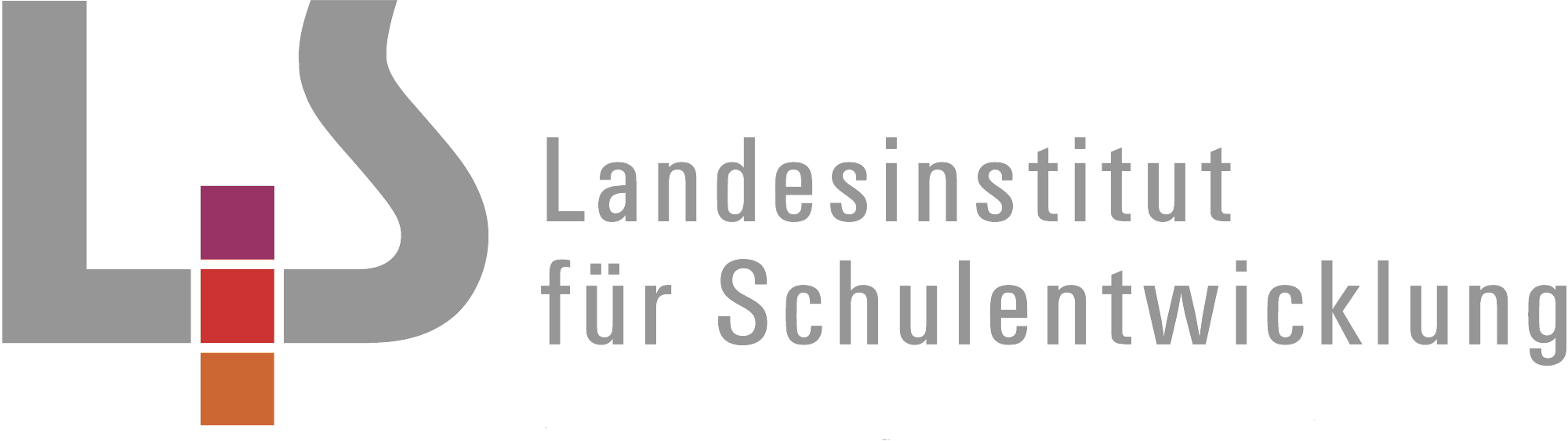 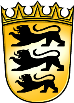 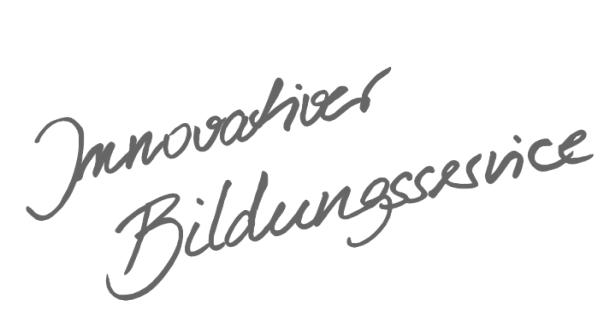 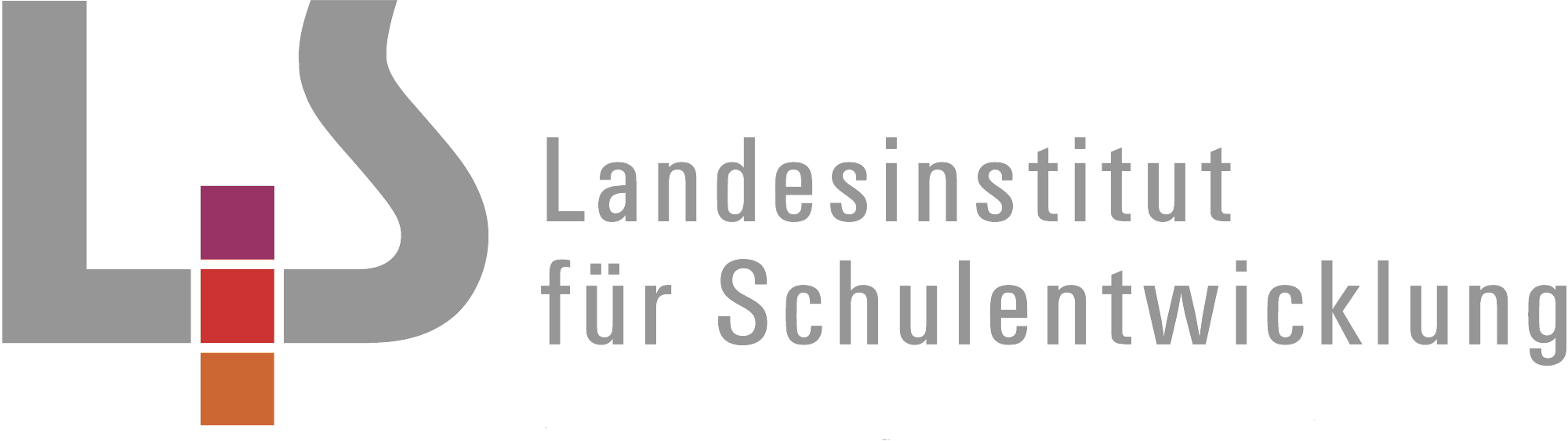 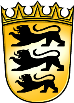 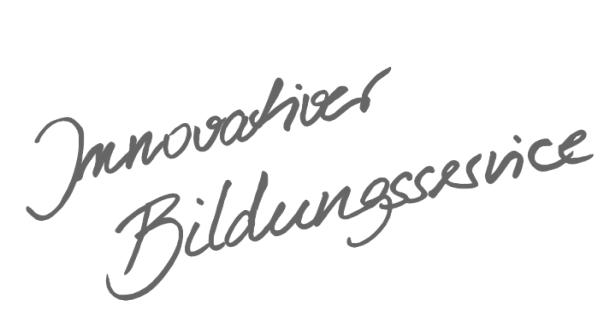 Allgemeines Vorwort zu den BeispielcurriculaBeispielcurricula zeigen eine Möglichkeit auf, wie aus dem Bildungsplan unterrichtliche Praxis werden kann. Sie erheben hierbei keinen Anspruch einer normativen Vorgabe, sondern dienen vielmehr als beispielhafte Vorlage zur Unterrichtsplanung und -gestaltung. Diese kann bei der Erstellung oder Weiterentwicklung von schul- und fachspezifischen Jahresplanungen ebenso hilfreich sein wie bei der konkreten Unterrichtsplanung der Lehrkräfte. Curricula sind keine abgeschlossenen Produkte, sondern befinden sich in einem dauerhaften Entwicklungsprozess, müssen jeweils neu an die schulische Ausgangssituation angepasst werden und sollten auch nach den Erfahrungswerten vor Ort kontinuierlich fortgeschrieben und modifiziert werden. Sie sind somit sowohl an den Bildungsplan, als auch an den Kontext der jeweiligen Schule gebunden und müssen entsprechend angepasst werden. Das gilt auch für die Zeitplanung, welche vom Gesamtkonzept und den örtlichen Gegebenheiten abhängig und daher nur als Vorschlag zu betrachten ist.Der Aufbau der Beispielcurricula ist für alle Fächer einheitlich: Ein fachspezifisches Vorwort thematisiert die Besonderheiten des jeweiligen Fachcurriculums und gibt ggf. Lektürehinweise für das Curriculum, das sich in tabellarischer Form dem Vorwort anschließt.In den ersten beiden Spalten der vorliegenden Curricula werden beispielhafte Zuordnungen zwischen den prozess- und inhaltsbezogenen Kompetenzen dargestellt. Eine Ausnahme stellen die modernen Fremdsprachen dar, die aufgrund der fachspezifischen Architektur ihrer Pläne eine andere Spaltenkategorisierung gewählt haben. In der dritten Spalte wird vorgeschlagen, wie die Themen und Inhalte im Unterricht umgesetzt und konkretisiert werden können. In der vierten Spalte wird auf Möglichkeiten zur Vertiefung und Erweiterung des Kompetenzerwerbs im Rahmen des Schulcurriculums hingewiesen und aufgezeigt, wie die Leitperspektiven in den Fachunterricht eingebunden werden können und in welcher Hinsicht eine Zusammenarbeit mit anderen Fächern sinnvoll sein kann. An dieser Stelle finden sich auch Hinweise und Verlinkungen auf konkretes Unterrichtsmaterial. Die verschiedenen Niveaustufen des Gemeinsamen Bildungsplans der Sekundarstufe I werden in den Beispielcurricula ebenfalls berücksichtigt und mit konkreten Hinweisen zum differenzierten Vorgehen im Unterricht angereichert. Fachspezifisches Vorwort zu Jahrgangsübergreifende KlassenDieses Curriculum legt eine Unterrichtskultur zugrunde, die vom Kinde ausgeht und einen verstehenden Umgang mit Mathematik im Austausch mit anderen Kindern ermöglicht (s. Leitgedanken BP 2016).Hinweis zur Lesart des Curriculums:Dieser Plan kann eine Orientierungshilfe für eine unterrichtliche Umsetzung der inhaltsbezogenen Kompetenzen im jahrgangsübergreifenden Unterricht darstellen. Der Plan ist für zwei aufeinanderfolgende Schuljahre (Jahr A, Jahr B) ausgelegt. Alle farbig unterlegten Themenbereiche bieten sich für einen gemeinsamen Unterricht besonders gut an. Die nicht mit Jahr A und Jahr B gekennzeichneten, farbigen Themenbereiche werden jährlich behandelt. Hierbei werden in den beiden aufeinanderfolgenden Jahren unterschiedliche Aspekte in den Blick genommen. Auf dieser Grundlage kann das Schulcurriculum erarbeitet werden, wobei die inhaltsbezogenen Kompetenzen mit den prozessbezogenen Kompetenzen verwoben werden.Dieses Beispielcurriculum zeigt auf, wie die prozessbezogenen und die inhaltsbezogenen Kompetenzen des BP GS 2016 für das Fach Mathematik miteinander verwoben und im Unterricht umgesetzt werden können.Die linke Spalte weist alle fünf Bereiche der prozessbezogenen Kompetenzen wie Kommunizieren, Argumentieren, Problemlösen, Modellieren und Darstellen auf. Sie wiederholen sich aufgrund der Spiralcurricularität in den verschiedensten Zusammenhängen und ermöglichen so deren Berücksichtigung, Beachtung und Umsetzung. In der zweiten Spalte sind die inhaltsbezogenen Teilkompetenzen der verschiedenen Teilbereiche des Bildungsplans in unterschiedlicher Anordnung abgebildet. Zur besseren Orientierung und Lesbarkeit sind diese farbig dargestellt. Teilbereiche aus verschiedenen Leitideen, die sich aufeinander beziehen, werden miteinander verknüpft. In der dritten und vierten Spalte werden mögliche konkrete Umsetzungshilfen für den Unterricht beschrieben. Jahrgangsübergreifende Klassen - Mathematik – GS Klassen 1/2Mathematik – Klasse 1* Verlässliche Kopfrechenzeiten und regelmäßige Anregung durch Kopfgeometrie sind wichtige Aspekte im Prozess des Mathematiklernens. Mathematik – Klasse 2* Verlässliche Kopfrechenzeiten und regelmäßige Anregung durch Kopfgeometrie sind wichtige Aspekte im Prozess des Mathematiklernens. Zeit-spanneZeit-spanneThemenbereicheThemenbereiche  1.WocheEinschulung                                                                          "Ist-Stand“ des einzelnen Kindes ermitteln  2.Woche„Ist-Stand“ des einzelnen Kindes ermittelnZahlen in der Umwelt erkennenDaten durch Beobachtungen sammeln und strukturiert darstellen „Ist-Stand“ des einzelnen Kindes ermittelnZahlen in der Umwelt erkennenDaten durch Beobachtungen sammeln und strukturiert darstellen 3.Woche4.Woche5.Woche6.Woche 7.WocheDaten sammeln und strukturiert  darstellenAnzahlen erfassen und nennenAnzahlen geschickt durch Zählen ermittelnAnzahlen auf verschiedene Weisen darstellenflexibel vorwärts-rückwärts zählendezimales Stellenwertsystem nutzenZahleigenschaften und Zahlbeziehungen erkennen, beschreiben, fortsetzen, darstellenZahlzerlegungenAnzahlen erfassen und nennenAnzahlen geschickt durch Zählen ermittelnAnzahlen auf verschiedene Weisen darstellenflexibel vorwärts-rückwärts zählendezimales Stellenwertsystem nutzenZahleigenschaften und Zahlbeziehungen erkennen,         beschreiben, fortsetzen, darstellenZahlzerlegungenAddition und Subtraktion:strategische Werkzeuge des Zahlenrechnens verstehen und aufgabenadäquat nutzen:  zerlegen, zusammensetzen, Analogien bilden, von Hilfsaufgaben ableiten, Aufgaben verändern, tauschenGesetzmäßigkeiten in arithmetischen Mustern erkennen, beschreiben und fortsetzen 3.Woche4.Woche5.Woche6.Woche 7.WocheDaten sammeln und strukturiert  darstellenAnzahlen erfassen und nennenAnzahlen geschickt durch Zählen ermittelnAnzahlen auf verschiedene Weisen darstellenflexibel vorwärts-rückwärts zählendezimales Stellenwertsystem nutzenZahleigenschaften und Zahlbeziehungen erkennen, beschreiben, fortsetzen, darstellenZahlzerlegungenLängen  8.WocheDaten sammeln und strukturiert  darstellenAnzahlen erfassen und nennenAnzahlen geschickt durch Zählen ermittelnAnzahlen auf verschiedene Weisen darstellenflexibel vorwärts-rückwärts zählendezimales Stellenwertsystem nutzenZahleigenschaften und Zahlbeziehungen erkennen, beschreiben, fortsetzen, darstellenZahlzerlegungenLängen  9.WocheDaten sammeln und strukturiert  darstellenAnzahlen erfassen und nennenAnzahlen geschickt durch Zählen ermittelnAnzahlen auf verschiedene Weisen darstellenflexibel vorwärts-rückwärts zählendezimales Stellenwertsystem nutzenZahleigenschaften und Zahlbeziehungen erkennen, beschreiben, fortsetzen, darstellenZahlzerlegungenLängen10.Wocheräumliche Beziehungen erkennen und beschreiben  Jahr A: Wege, …   Jahr B: nach Vorlage bauen, …räumliche Beziehungen erkennen und beschreiben  Jahr A: Wege, …   Jahr B: nach Vorlage bauen, …11.Wochegeometrische Figuren „erfahren“ (ebene Figuren)Jahr A: erkennen, herstellen, …   Jahr B: Achsensymmetrie, …                 geometrische Figuren „erfahren“ (ebene Figuren)Jahr A: erkennen, herstellen, …   Jahr B: Achsensymmetrie, …                 12.Wochegeometrische Muster Multiplikation13.WocheAdditionMultiplikation14.WocheAdditionMultiplikation15.WocheAdditionDivision16.WocheSubtraktionDivision17.WocheSubtraktionZeit18.WocheSubtraktionZeit19.WocheRechengeschichten, SachaufgabenRechengeschichten, Sachaufgaben20.WocheJahr A: Zufallsexperimente, ….       Jahr B einfache kombinatorische Aufgaben handelnd lösen, …Jahr A: Zufallsexperimente, ….       Jahr B einfache kombinatorische Aufgaben handelnd lösen, …21.WocheJahr A: geometrische Figuren „erfahren“ (Körper)  Jahr B: Flächen legen und auslegenJahr A: geometrische Figuren „erfahren“ (Körper)  Jahr B: Flächen legen und auslegen22.WocheJahr A: geometrische Figuren „erfahren“ (Körper)  Jahr B: Flächen legen und auslegenJahr A: geometrische Figuren „erfahren“ (Körper)  Jahr B: Flächen legen und auslegen23.WocheGeldGeld24.WocheGeldGeld25.Wochearithmetische MusterAufgabenformatearithmetische MusterAufgabenformate26.Wochearithmetische MusterAufgabenformatearithmetische MusterAufgabenformate27.WocheSachaufgabenSachaufgabenZahlen und Operationen; Daten, Häufigkeit und Wahrscheinlichkeit; Raum und Formca. 10 Stunden (1.-3. Woche)Zahlen und Operationen; Daten, Häufigkeit und Wahrscheinlichkeit; Raum und Formca. 10 Stunden (1.-3. Woche)Zahlen und Operationen; Daten, Häufigkeit und Wahrscheinlichkeit; Raum und Formca. 10 Stunden (1.-3. Woche)Zahlen und Operationen; Daten, Häufigkeit und Wahrscheinlichkeit; Raum und Formca. 10 Stunden (1.-3. Woche)Zahlen und Operationen; Daten, Häufigkeit und Wahrscheinlichkeit; Raum und Formca. 10 Stunden (1.-3. Woche)Zahlen und Operationen; Daten, Häufigkeit und Wahrscheinlichkeit; Raum und Formca. 10 Stunden (1.-3. Woche)Da erfahrungsgemäß in der ersten Schulwoche die Einschulung stattfindet, umfasst dieser Zeitraum 10 Unterrichtsstunden (2. – 3. Woche).Erfahrungen in dem Bereich Raum und Form - Sich im Raum orientieren* sind essentiell. Sie bilden u.a. Grundlagen für die Zahlbegriffsentwicklung. Daher ist dieser Bereich über einen längeren Zeitraum begleitend im Unterricht vorgesehen.Da erfahrungsgemäß in der ersten Schulwoche die Einschulung stattfindet, umfasst dieser Zeitraum 10 Unterrichtsstunden (2. – 3. Woche).Erfahrungen in dem Bereich Raum und Form - Sich im Raum orientieren* sind essentiell. Sie bilden u.a. Grundlagen für die Zahlbegriffsentwicklung. Daher ist dieser Bereich über einen längeren Zeitraum begleitend im Unterricht vorgesehen.Da erfahrungsgemäß in der ersten Schulwoche die Einschulung stattfindet, umfasst dieser Zeitraum 10 Unterrichtsstunden (2. – 3. Woche).Erfahrungen in dem Bereich Raum und Form - Sich im Raum orientieren* sind essentiell. Sie bilden u.a. Grundlagen für die Zahlbegriffsentwicklung. Daher ist dieser Bereich über einen längeren Zeitraum begleitend im Unterricht vorgesehen.Da erfahrungsgemäß in der ersten Schulwoche die Einschulung stattfindet, umfasst dieser Zeitraum 10 Unterrichtsstunden (2. – 3. Woche).Erfahrungen in dem Bereich Raum und Form - Sich im Raum orientieren* sind essentiell. Sie bilden u.a. Grundlagen für die Zahlbegriffsentwicklung. Daher ist dieser Bereich über einen längeren Zeitraum begleitend im Unterricht vorgesehen.Da erfahrungsgemäß in der ersten Schulwoche die Einschulung stattfindet, umfasst dieser Zeitraum 10 Unterrichtsstunden (2. – 3. Woche).Erfahrungen in dem Bereich Raum und Form - Sich im Raum orientieren* sind essentiell. Sie bilden u.a. Grundlagen für die Zahlbegriffsentwicklung. Daher ist dieser Bereich über einen längeren Zeitraum begleitend im Unterricht vorgesehen.Da erfahrungsgemäß in der ersten Schulwoche die Einschulung stattfindet, umfasst dieser Zeitraum 10 Unterrichtsstunden (2. – 3. Woche).Erfahrungen in dem Bereich Raum und Form - Sich im Raum orientieren* sind essentiell. Sie bilden u.a. Grundlagen für die Zahlbegriffsentwicklung. Daher ist dieser Bereich über einen längeren Zeitraum begleitend im Unterricht vorgesehen.Prozessbezogene KompetenzenInhaltsbezogene KompetenzenInhaltsbezogene KompetenzenInhaltsbezogene KompetenzenKonkretisierung,
Vorgehen im UnterrichtErgänzende Hinweise, Arbeitsmittel, Organisation, VerweiseDie Schülerinnen und Schüler könnenDie Schülerinnen und Schüler könnenDie Schülerinnen und Schüler könnenDie Schülerinnen und Schüler könnenWelche Vorerfahrungen bringen die Kinder mit?Wo begegnen uns Zahlen?Zahlen in der Erfahrungswelt wahrnehmen und dokumentieren z.B. Zahlenspaziergang, Zahlen auf dem Nachhauseweg, …Erfahrungen und Dokumentationen  der Kinder über Zahlen in ihrer Erfahrungswelt aufgreifen und sich gemeinsam darüber austauschenBedeutungen von Zahlen in unterschiedlichen Kontexten erkennenz.B. T-Shirt mit Trikotnummer, Hausnummern, Bild von einer Kinoschlange, Schuhe (Schuhgröße), Nummernschilder, …Mögliche Dokumentationsformen:Bilder malen, fotografieren, Zeitungsausschnitte sammeln, …L MB2.1. Kommunizieren1. eigene Denk- und Vorgehensweisen beschreiben2. Lösungswege anderer nachvollziehen und verstehen2.5. Darstellen3. Darstellungen miteinander vergleichen und bewerten2.1. Kommunizieren1. eigene Denk- und Vorgehensweisen beschreiben2. Lösungswege anderer nachvollziehen und verstehen2.5. Darstellen3. Darstellungen miteinander vergleichen und bewerten3.1.1.1 Zahldarstellungen und Zahlbeziehungen verstehen(6) Bedeutungen von Zahlen in unterschiedlichenKontexten erkennen, Zahlen dokumentieren und in unterschiedlichen Kontexten anwenden3.1.4.1 Aus einfachen Situationen Daten erfassen und darstellen(1) Daten durch Beobachtungen sammeln und darstellenWelche Vorerfahrungen bringen die Kinder mit?Wo begegnen uns Zahlen?Zahlen in der Erfahrungswelt wahrnehmen und dokumentieren z.B. Zahlenspaziergang, Zahlen auf dem Nachhauseweg, …Erfahrungen und Dokumentationen  der Kinder über Zahlen in ihrer Erfahrungswelt aufgreifen und sich gemeinsam darüber austauschenBedeutungen von Zahlen in unterschiedlichen Kontexten erkennenz.B. T-Shirt mit Trikotnummer, Hausnummern, Bild von einer Kinoschlange, Schuhe (Schuhgröße), Nummernschilder, …Mögliche Dokumentationsformen:Bilder malen, fotografieren, Zeitungsausschnitte sammeln, …L MB2.1. Kommunizieren1. eigene Denk- und Vorgehensweisen beschreiben2. Lösungswege anderer nachvollziehen und verstehen2.5. Darstellen3. Darstellungen miteinander vergleichen und bewerten2.1. Kommunizieren1. eigene Denk- und Vorgehensweisen beschreiben2. Lösungswege anderer nachvollziehen und verstehen2.5. Darstellen3. Darstellungen miteinander vergleichen und bewerten3.1.2.1 Sich im Raum orientieren *3.1.2.1 Sich im Raum orientieren *Zahlen und Operationen; Raum und Form ca. 20 Stunden (4.-7. Woche)Zahlen und Operationen; Raum und Form ca. 20 Stunden (4.-7. Woche)Zahlen und Operationen; Raum und Form ca. 20 Stunden (4.-7. Woche)Zahlen und Operationen; Raum und Form ca. 20 Stunden (4.-7. Woche)Erfahrungen in dem Bereich Raum und Form - Sich im Raum orientieren* sind essentiell. Sie bilden u.a. Grundlagen für die Zahlbegriffsentwicklung. Daher ist dieser Bereich über einen längeren Zeitraum begleitend im Unterricht vorgesehen.Erfahrungen in dem Bereich Raum und Form - Sich im Raum orientieren* sind essentiell. Sie bilden u.a. Grundlagen für die Zahlbegriffsentwicklung. Daher ist dieser Bereich über einen längeren Zeitraum begleitend im Unterricht vorgesehen.Erfahrungen in dem Bereich Raum und Form - Sich im Raum orientieren* sind essentiell. Sie bilden u.a. Grundlagen für die Zahlbegriffsentwicklung. Daher ist dieser Bereich über einen längeren Zeitraum begleitend im Unterricht vorgesehen.Erfahrungen in dem Bereich Raum und Form - Sich im Raum orientieren* sind essentiell. Sie bilden u.a. Grundlagen für die Zahlbegriffsentwicklung. Daher ist dieser Bereich über einen längeren Zeitraum begleitend im Unterricht vorgesehen.Prozessbezogene KompetenzenInhaltsbezogene KompetenzenKonkretisierung,
Vorgehen im UnterrichtErgänzende Hinweise, Arbeitsmittel, Organisation, VerweiseDie Schülerinnen und Schüler könnenDie Schülerinnen und Schüler könnenMengen erfassen: strukturiert und unstrukturiert mit verschiedenen DarstellungsformenBlitzblick, Fingerzahlen,…Mögliche Impulse:Was siehst du?Wie siehst du die Menge?Anzahlen simultan und quasi-simultan erfassen und nennenAnzahlen geschickt durch Zählen ermittelnAbbildung einfügen?Didaktische Hilfsmittel (Menge 7 – 2+5, 3+4)Kastanien, Muggelsteine, Einerwürfel aus den Mehrsystemblöcken, Klangbilder (z.B. Anzahl klopfen / klatschen, …), …Verschiedenartige Mengenbilder, z.B. Würfelbilder, ungeordnete Punktemengen, Strichlisten, Fingerzahlen, Zehnerfeld, Zwanzigerfeld, …2.1. Kommunizieren1. eigene Denk- und Vorgehensweisen beschreiben2. Lösungswege anderer nachvollziehen und verstehen2.5. Darstellen3. Darstellungen miteinander vergleichen und bewerten3.1.1.1 Zahldarstellungen und Zahlbeziehungen verstehen(2) Anzahlen simultan und quasi-simultan erfassen und nennen (z.B. Blitzblick, Fingerzahlen, …) sowie Anzahlen auf verschiedene Weise darstellen (mit unterschiedlichen Materialien legen, an einem geeigneten Anschauungsmittel quasi-simultan einstellen, zeichnen)(1) flexibel vorwärts und rückwärts zählen, Zahlen ordnen und Anzahlen geschickt durch Zählen ermitteln(4) Zahlen sprechen, lesen und in Ziffern schreibenMengen erfassen: strukturiert und unstrukturiert mit verschiedenen DarstellungsformenBlitzblick, Fingerzahlen,…Mögliche Impulse:Was siehst du?Wie siehst du die Menge?Anzahlen simultan und quasi-simultan erfassen und nennenAnzahlen geschickt durch Zählen ermittelnAbbildung einfügen?Didaktische Hilfsmittel (Menge 7 – 2+5, 3+4)Kastanien, Muggelsteine, Einerwürfel aus den Mehrsystemblöcken, Klangbilder (z.B. Anzahl klopfen / klatschen, …), …Verschiedenartige Mengenbilder, z.B. Würfelbilder, ungeordnete Punktemengen, Strichlisten, Fingerzahlen, Zehnerfeld, Zwanzigerfeld, …2.1. Kommunizieren1. eigene Denk- und Vorgehensweisen beschreiben2. Lösungswege anderer nachvollziehen und verstehen2.5. Darstellen3. Darstellungen miteinander vergleichen und bewerten3.1.1.1 Zahldarstellungen und Zahlbeziehungen verstehen(2) Anzahlen simultan und quasi-simultan erfassen und nennen (z.B. Blitzblick, Fingerzahlen, …) sowie Anzahlen auf verschiedene Weise darstellen (mit unterschiedlichen Materialien legen, an einem geeigneten Anschauungsmittel quasi-simultan einstellen, zeichnen)(1) flexibel vorwärts und rückwärts zählen, Zahlen ordnen und Anzahlen geschickt durch Zählen ermitteln(4) Zahlen sprechen, lesen und in Ziffern schreibenAnzahlen auf verschiedene Weisen darstellen und die Darstellung bewertenMengen mit verschiedenen Materialien legen und zeichnenRechenschiffchen (Vorgehensweise besprechen), …„Kraft der Fünf“2.1. Kommunizieren1. eigene Denk- und Vorgehensweisen beschreiben2. Lösungswege anderer nachvollziehen und verstehen2.5. Darstellen3. Darstellungen miteinander vergleichen und bewerten3.1.1.1 Zahldarstellungen und Zahlbeziehungen verstehen(2) Anzahlen simultan und quasi-simultan erfassen und nennen (z.B. Blitzblick, Fingerzahlen, …) sowie Anzahlen auf verschiedene Weise darstellen (mit unterschiedlichen Materialien legen, an einem geeigneten Anschauungsmittel quasi-simultan einstellen, zeichnen)(1) flexibel vorwärts und rückwärts zählen, Zahlen ordnen und Anzahlen geschickt durch Zählen ermitteln(4) Zahlen sprechen, lesen und in Ziffern schreibenVorwärts-rückwärts zählen:mit und ohne Hilfsmittelin verschiedenen Schritten (2er-Schritte, 4er-Schritte, …)Kastanien, Muggelsteine, Einerwürfel aus den Mehrsystemblöcken, …2.1. Kommunizieren1. eigene Denk- und Vorgehensweisen beschreiben2. Lösungswege anderer nachvollziehen und verstehen2.5. Darstellen3. Darstellungen miteinander vergleichen und bewerten3.1.1.1 Zahldarstellungen und Zahlbeziehungen verstehen(2) Anzahlen simultan und quasi-simultan erfassen und nennen (z.B. Blitzblick, Fingerzahlen, …) sowie Anzahlen auf verschiedene Weise darstellen (mit unterschiedlichen Materialien legen, an einem geeigneten Anschauungsmittel quasi-simultan einstellen, zeichnen)(1) flexibel vorwärts und rückwärts zählen, Zahlen ordnen und Anzahlen geschickt durch Zählen ermitteln(4) Zahlen sprechen, lesen und in Ziffern schreibenZahlen ordnenGummiband, Wäscheleine, Ziffern- und Zahlenkarten, Bewegungsspiel,Zahlenstrahl, auch leer2.1. Kommunizieren1. eigene Denk- und Vorgehensweisen beschreiben2. Lösungswege anderer nachvollziehen und verstehen2.5. Darstellen3. Darstellungen miteinander vergleichen und bewerten3.1.1.1 Zahldarstellungen und Zahlbeziehungen verstehen(2) Anzahlen simultan und quasi-simultan erfassen und nennen (z.B. Blitzblick, Fingerzahlen, …) sowie Anzahlen auf verschiedene Weise darstellen (mit unterschiedlichen Materialien legen, an einem geeigneten Anschauungsmittel quasi-simultan einstellen, zeichnen)(1) flexibel vorwärts und rückwärts zählen, Zahlen ordnen und Anzahlen geschickt durch Zählen ermitteln(4) Zahlen sprechen, lesen und in Ziffern schreibenZahlen sprechen, lesen und in Ziffern schreibenSand, Knete, Fühlziffern (Sandpapier), Fühlkiste mit Holzziffern, auf den Rücken schreiben, mit Seilen legen, … 3.1.2.1 Sich im Raum orientieren *L PG2.1. Kommunizieren1. eigene Denk- und Vorgehensweisen beschreiben2. Lösungswege anderer nachvollziehen und verstehen3. Lösungswege anderer gemeinsam reflektieren3.1.2.4 Flächen legen und auslegen(1) Flächen mit unterschiedlichen Formen legen, auslegen und vergleichen (z.B. Flächen mit Quadraten, Rechtecken und Dreiecken auslegen)Flächen mit unterschiedlichen Formen legen, auslegen und vergleichenMögliche Impulse:Lege die Form mit Dreiecken aus.Lege die Form mit möglichst wenigen/vielen Plättchen aus.Vergleiche!Was stellst du fest?Quadratische, rechteckige, dreieckige Plättchen, verschiedene Formen zum AuslegenZahlen und Operationen; Raum und Form ca. 15 Stunden (8.-10. Woche)Zahlen und Operationen; Raum und Form ca. 15 Stunden (8.-10. Woche)Zahlen und Operationen; Raum und Form ca. 15 Stunden (8.-10. Woche)Zahlen und Operationen; Raum und Form ca. 15 Stunden (8.-10. Woche)Erfahrungen in dem Bereich Raum und Form – Sich im Raum orientieren* sind essentiell. Sie bilden u.a. Grundlagen für die Zahlbegriffsentwicklung. Daher ist dieser Bereich über einen längeren Zeitraum begleitend im Unterricht vorgesehen.Erfahrungen in dem Bereich Raum und Form – Sich im Raum orientieren* sind essentiell. Sie bilden u.a. Grundlagen für die Zahlbegriffsentwicklung. Daher ist dieser Bereich über einen längeren Zeitraum begleitend im Unterricht vorgesehen.Erfahrungen in dem Bereich Raum und Form – Sich im Raum orientieren* sind essentiell. Sie bilden u.a. Grundlagen für die Zahlbegriffsentwicklung. Daher ist dieser Bereich über einen längeren Zeitraum begleitend im Unterricht vorgesehen.Erfahrungen in dem Bereich Raum und Form – Sich im Raum orientieren* sind essentiell. Sie bilden u.a. Grundlagen für die Zahlbegriffsentwicklung. Daher ist dieser Bereich über einen längeren Zeitraum begleitend im Unterricht vorgesehen.Prozessbezogene KompetenzenInhaltsbezogene KompetenzenKonkretisierung,
Vorgehen im UnterrichtErgänzende Hinweise, Arbeitsmittel, Organisation, VerweiseDie Schülerinnen und Schüler könnenDie Schülerinnen und Schüler könnenZahlen ordnenVorgänger, Nachfolger, liegt nahe bei, liegt zwischen,größer als, kleiner als, gleichMögliche Impulse:Erkläre, was du siehst.Welches Zeichen setzt du?Was bedeutet es?Gummiband, Wäscheleine, Ziffern- und Zahlenkarten, BewegungsspielZahlenstrahl, auch leerHöhenvergleich von Steckwürfeltürmen, …2.1. Kommunizieren1. eigene Denk- und Vorgehensweisen beschreiben2. Lösungswege anderer nachvollziehen und verstehen4. mathematische Fachbegriffe und Zeichen sachgerecht verwenden2.5. Darstellen3. Darstellungen miteinander vergleichen und bewerten3.1.1.1 Zahldarstellungen und Zahlbeziehungen verstehen(3) Zahleigenschaften und Zahlbeziehungen erkennen,beschreiben und darstellen (gerade - ungerade Zahlen, Vorgänger, Nachfolger, die Hälfte, das Doppelte, größer als, kleiner als, gleich, liegt nahe bei, liegt zwischen), insbesondereZahlzerlegungenZahlen ordnenVorgänger, Nachfolger, liegt nahe bei, liegt zwischen,größer als, kleiner als, gleichMögliche Impulse:Erkläre, was du siehst.Welches Zeichen setzt du?Was bedeutet es?Gummiband, Wäscheleine, Ziffern- und Zahlenkarten, BewegungsspielZahlenstrahl, auch leerHöhenvergleich von Steckwürfeltürmen, …2.1. Kommunizieren1. eigene Denk- und Vorgehensweisen beschreiben2. Lösungswege anderer nachvollziehen und verstehen4. mathematische Fachbegriffe und Zeichen sachgerecht verwenden2.5. Darstellen3. Darstellungen miteinander vergleichen und bewerten3.1.1.1 Zahldarstellungen und Zahlbeziehungen verstehen(3) Zahleigenschaften und Zahlbeziehungen erkennen,beschreiben und darstellen (gerade - ungerade Zahlen, Vorgänger, Nachfolger, die Hälfte, das Doppelte, größer als, kleiner als, gleich, liegt nahe bei, liegt zwischen), insbesondereZahlzerlegungenZahlzerlegungen Mögliche Impulse:Vergleicht eure Zahlzerlegungen.Wie kannst du zeigen, dass du alle Zerlegungen gefunden hast?Wendeplättchen werfen, Schüttelbox, Zahlenhäuser, Fingerzahlen, Rechenschiffchen, …Die Hälfte, das Doppeltegerade – ungerade Zahlen Spiegelbilder, Rechenschiffchen, Fingerzahlen, …(7) Gesetzmäßigkeiten in arithmetischen Musternerkennen, beschreiben und fortsetzenZahlenfolgen: Muster erkennen, beschreiben und fortsetzenz.B.:2, 4, 6, 8,…20, 17, 14, …1, 3, 6, 10, …L MB3.1.2.1 Sich im Raum orientieren*L PGZahlen und Operationenca. 5 Stunden (11. Woche)Zahlen und Operationenca. 5 Stunden (11. Woche)Zahlen und Operationenca. 5 Stunden (11. Woche)Zahlen und Operationenca. 5 Stunden (11. Woche)Prozessbezogene KompetenzenInhaltsbezogene KompetenzenKonkretisierung,
Vorgehen im UnterrichtErgänzende Hinweise, Arbeitsmittel, Organisation, VerweiseDie Schülerinnen und Schüler könnenDie Schülerinnen und Schüler könnenMengen erfassen: strukturiert und unstrukturiert Anzahlen auf verschiedene Weisen darstellen Mögliche Impulse:Lege die Plättchen so, dass du auf einen Blick sagen kannst, wie viele es sind. Warum kannst du hier schnell sagen, wie viele Plättchen es sind?Struktur erkennen und Mengen entsprechend bündeln und entbündeln (Einer, Zehner)Eierkartons, Zehnerfeld, Zwanzigerfeld, Rechenschiffchen, Einerwürfel, Zehnerstangen L MB Strichliste, Tabelle, Stellenwerttafel Klärung von Begriffen:Einer, Zehner, Stellenwerttafel2.1. Kommunizieren1. eigene Denk- und Vorgehensweisen beschreiben2. Lösungswege anderer nachvollziehen und verstehen4. mathematische Fachbegriffe und Zeichen sachgerecht verwenden3.1.1.1 Zahldarstellungen und Zahlbeziehungen verstehen(5) das dezimale Stellenwertsystem nutzen und seine Struktur erkennen (Einer, Zehner, Bündeln, Entbündeln)Mengen erfassen: strukturiert und unstrukturiert Anzahlen auf verschiedene Weisen darstellen Mögliche Impulse:Lege die Plättchen so, dass du auf einen Blick sagen kannst, wie viele es sind. Warum kannst du hier schnell sagen, wie viele Plättchen es sind?Struktur erkennen und Mengen entsprechend bündeln und entbündeln (Einer, Zehner)Eierkartons, Zehnerfeld, Zwanzigerfeld, Rechenschiffchen, Einerwürfel, Zehnerstangen L MB Strichliste, Tabelle, Stellenwerttafel Klärung von Begriffen:Einer, Zehner, StellenwerttafelZahlen und Operationen; Raum und Formca. 20 Stunden (12.-15. Woche)Zahlen und Operationen; Raum und Formca. 20 Stunden (12.-15. Woche)Zahlen und Operationen; Raum und Formca. 20 Stunden (12.-15. Woche)Zahlen und Operationen; Raum und Formca. 20 Stunden (12.-15. Woche)Zahlen und Operationen; Raum und Formca. 20 Stunden (12.-15. Woche)Zahlen und Operationen; Raum und Formca. 20 Stunden (12.-15. Woche)Prozessbezogene KompetenzenInhaltsbezogene KompetenzenInhaltsbezogene KompetenzenInhaltsbezogene KompetenzenKonkretisierung,
Vorgehen im UnterrichtErgänzende Hinweise, Arbeitsmittel, Organisation, VerweiseDie Schülerinnen und Schüler könnenDie Schülerinnen und Schüler könnenDie Schülerinnen und Schüler könnenDie Schülerinnen und Schüler könnenReale Situationen zur Addition:nachspielen, nachstellen, nachlegen,in Bildern veranschaulichen und diese beschreibenBedeutung des Pluszeichens herausarbeitenMögliche Begrifflichkeiten zur Addition: Hinzufügen, Zusammenfügen, Dazutun, Dazukommen, Dazulegen, L BO, PGAbbildung eines Beispielbildes2.1. Kommunizieren1. eigene Denk- und Vorgehensweisen beschreiben2. Lösungswege anderer nachvollziehen und verstehen4. mathematische Fachbegriffe und Zeichen sachgerecht verwenden5. Aufgaben gemeinsam bearbeiten2.2. Argumentieren3. eigene Denk- und Lösungswege begründen2.3. Problemlösen4. Zusammenhänge erkennen und nutzen3.1.1.2 Rechenoperationen verstehen und beherrschen(1) über die Grundvorstellung der Addition verfügen und diese nutzen (Zusammenfügen, Hinzufügen)(2) in der Grundrechenart Addition zwischen den Darstellungsebenen wechselseitig übersetzen (Handlung, Sprache, Zeichnung, Zahlensatz)(6) eigene Rechenwege beschreiben(7) verschiedene Rechenwege vergleichen3.1.1.2 Rechenoperationen verstehen und beherrschen(1) über die Grundvorstellung der Addition verfügen und diese nutzen (Zusammenfügen, Hinzufügen)(2) in der Grundrechenart Addition zwischen den Darstellungsebenen wechselseitig übersetzen (Handlung, Sprache, Zeichnung, Zahlensatz)(6) eigene Rechenwege beschreiben(7) verschiedene Rechenwege vergleichen3.1.1.3 In Kontexten rechnen(3) den Zusammenhang zwischen einfachen Situationen der realen Welt und der Mathematik erkennen, darstellen und auch im Austausch mit anderen beschreiben(4) mathematische Darstellungen (Zeichnungen,Strichlisten, Tabellen) entwickeln sowie Materialien (z.B. Plättchen) zur Darstellung mathematischer Sachverhalte nutzen(1) einfache Sachaufgaben lösen und eigene Rechengeschichten zu Bildern oder Zahlensätzen erfinden (2) verschiedene Rechengeschichten vergleichen,auf ihre Plausibilität prüfen und mit anderen diskutierenReale Situationen zur Addition:nachspielen, nachstellen, nachlegen,in Bildern veranschaulichen und diese beschreibenBedeutung des Pluszeichens herausarbeitenMögliche Begrifflichkeiten zur Addition: Hinzufügen, Zusammenfügen, Dazutun, Dazukommen, Dazulegen, L BO, PGAbbildung eines Beispielbildes2.1. Kommunizieren1. eigene Denk- und Vorgehensweisen beschreiben2. Lösungswege anderer nachvollziehen und verstehen4. mathematische Fachbegriffe und Zeichen sachgerecht verwenden5. Aufgaben gemeinsam bearbeiten2.2. Argumentieren3. eigene Denk- und Lösungswege begründen2.3. Problemlösen4. Zusammenhänge erkennen und nutzen3.1.1.2 Rechenoperationen verstehen und beherrschen(1) über die Grundvorstellung der Addition verfügen und diese nutzen (Zusammenfügen, Hinzufügen)(2) in der Grundrechenart Addition zwischen den Darstellungsebenen wechselseitig übersetzen (Handlung, Sprache, Zeichnung, Zahlensatz)(6) eigene Rechenwege beschreiben(7) verschiedene Rechenwege vergleichen3.1.1.2 Rechenoperationen verstehen und beherrschen(1) über die Grundvorstellung der Addition verfügen und diese nutzen (Zusammenfügen, Hinzufügen)(2) in der Grundrechenart Addition zwischen den Darstellungsebenen wechselseitig übersetzen (Handlung, Sprache, Zeichnung, Zahlensatz)(6) eigene Rechenwege beschreiben(7) verschiedene Rechenwege vergleichen3.1.1.3 In Kontexten rechnen(3) den Zusammenhang zwischen einfachen Situationen der realen Welt und der Mathematik erkennen, darstellen und auch im Austausch mit anderen beschreiben(4) mathematische Darstellungen (Zeichnungen,Strichlisten, Tabellen) entwickeln sowie Materialien (z.B. Plättchen) zur Darstellung mathematischer Sachverhalte nutzen(1) einfache Sachaufgaben lösen und eigene Rechengeschichten zu Bildern oder Zahlensätzen erfinden (2) verschiedene Rechengeschichten vergleichen,auf ihre Plausibilität prüfen und mit anderen diskutierenWechsel der DarstellungsebenenMögliche Impulse:Welches Bild passt zu welcher Aufgabe? Warum ist das so?Schreibe eine Aufgabe zu dem Bild.Bilder derart auswählen, dass verschiede Additionsaufgaben möglich sind und sich darüber austauschen2.1. Kommunizieren1. eigene Denk- und Vorgehensweisen beschreiben2. Lösungswege anderer nachvollziehen und verstehen4. mathematische Fachbegriffe und Zeichen sachgerecht verwenden5. Aufgaben gemeinsam bearbeiten2.2. Argumentieren3. eigene Denk- und Lösungswege begründen2.3. Problemlösen4. Zusammenhänge erkennen und nutzen3.1.1.2 Rechenoperationen verstehen und beherrschen(1) über die Grundvorstellung der Addition verfügen und diese nutzen (Zusammenfügen, Hinzufügen)(2) in der Grundrechenart Addition zwischen den Darstellungsebenen wechselseitig übersetzen (Handlung, Sprache, Zeichnung, Zahlensatz)(6) eigene Rechenwege beschreiben(7) verschiedene Rechenwege vergleichen3.1.1.2 Rechenoperationen verstehen und beherrschen(1) über die Grundvorstellung der Addition verfügen und diese nutzen (Zusammenfügen, Hinzufügen)(2) in der Grundrechenart Addition zwischen den Darstellungsebenen wechselseitig übersetzen (Handlung, Sprache, Zeichnung, Zahlensatz)(6) eigene Rechenwege beschreiben(7) verschiedene Rechenwege vergleichen3.1.1.3 In Kontexten rechnen(3) den Zusammenhang zwischen einfachen Situationen der realen Welt und der Mathematik erkennen, darstellen und auch im Austausch mit anderen beschreiben(4) mathematische Darstellungen (Zeichnungen,Strichlisten, Tabellen) entwickeln sowie Materialien (z.B. Plättchen) zur Darstellung mathematischer Sachverhalte nutzen(1) einfache Sachaufgaben lösen und eigene Rechengeschichten zu Bildern oder Zahlensätzen erfinden (2) verschiedene Rechengeschichten vergleichen,auf ihre Plausibilität prüfen und mit anderen diskutierenDie Addition handelnd mit Materialien erfahren:Plättchen werfen, Steckwürfel zusammenfügen, Rechenschiffchen,… 2.1. Kommunizieren1. eigene Denk- und Vorgehensweisen beschreiben2. Lösungswege anderer nachvollziehen und verstehen4. mathematische Fachbegriffe und Zeichen sachgerecht verwenden5. Aufgaben gemeinsam bearbeiten2.2. Argumentieren3. eigene Denk- und Lösungswege begründen2.3. Problemlösen4. Zusammenhänge erkennen und nutzen3.1.1.2 Rechenoperationen verstehen und beherrschen(1) über die Grundvorstellung der Addition verfügen und diese nutzen (Zusammenfügen, Hinzufügen)(2) in der Grundrechenart Addition zwischen den Darstellungsebenen wechselseitig übersetzen (Handlung, Sprache, Zeichnung, Zahlensatz)(6) eigene Rechenwege beschreiben(7) verschiedene Rechenwege vergleichen3.1.1.2 Rechenoperationen verstehen und beherrschen(1) über die Grundvorstellung der Addition verfügen und diese nutzen (Zusammenfügen, Hinzufügen)(2) in der Grundrechenart Addition zwischen den Darstellungsebenen wechselseitig übersetzen (Handlung, Sprache, Zeichnung, Zahlensatz)(6) eigene Rechenwege beschreiben(7) verschiedene Rechenwege vergleichen3.1.1.3 In Kontexten rechnen(3) den Zusammenhang zwischen einfachen Situationen der realen Welt und der Mathematik erkennen, darstellen und auch im Austausch mit anderen beschreiben(4) mathematische Darstellungen (Zeichnungen,Strichlisten, Tabellen) entwickeln sowie Materialien (z.B. Plättchen) zur Darstellung mathematischer Sachverhalte nutzen(1) einfache Sachaufgaben lösen und eigene Rechengeschichten zu Bildern oder Zahlensätzen erfinden (2) verschiedene Rechengeschichten vergleichen,auf ihre Plausibilität prüfen und mit anderen diskutierenDie Handlungen in eine zeichnerische Darstellung übertragen Handlungen und/oder zeichnerische Darstellungen in eine Additionsaufgabe übertragen (Zahlensatz)Wechselseitige Übersetzung:(3) Aufgaben zur Addition lösenProduktiv übenVor dem Rechnen erst die Aufgaben hinsichtlich ihrer Struktur betrachten, um möglichst geschickte Lösungswege anzustrebenAufgabenformat: Zahlenmauer(9) die Grundaufgaben des Kopfrechnens aus dem Gedächtnis abrufen (Zerlegungen bis 10)Am Ende des gesamten Lernprozesses steht die Automatisierung.2.1. Kommunizieren4. mathematische Fachbegriffe und Zeichen sachgerecht verwenden3.1.2.2 Einfache geometrische Figuren erkennen und benennen(1) ebene Figuren erkennen und benennen (Viereck, Dreieck, Kreis)(2) ebene Figuren beschreiben und untersuchen (z.B. rund, eckig, Anzahl der Seiten, Anzahl der Ecken)3.1.2.2 Einfache geometrische Figuren erkennen und benennen(1) ebene Figuren erkennen und benennen (Viereck, Dreieck, Kreis)(2) ebene Figuren beschreiben und untersuchen (z.B. rund, eckig, Anzahl der Seiten, Anzahl der Ecken)3.1.2.2 Einfache geometrische Figuren erkennen und benennen(1) ebene Figuren erkennen und benennen (Viereck, Dreieck, Kreis)(2) ebene Figuren beschreiben und untersuchen (z.B. rund, eckig, Anzahl der Seiten, Anzahl der Ecken)Welche Vorerfahrungen bringen die Kinder mit?Wo begegnen uns ebene Figuren?Ebene Figuren in der Erfahrungswelt wahrnehmen und dokumentieren, z.B. Formenspaziergang, Formen auf dem Nachhauseweg, Muster auf Kleidung,  …Erfahrungen und Dokumentationen der Kinder über ebene Figuren in ihrer Erfahrungswelt aufgreifen und sich gemeinsam darüber austauschenEin Perspektivenwechsel ist notwendig, damit die Kinder Figuren auch lageunabhängig erkennen.2.1. Kommunizieren1. eigene Denk- und Vorgehensweisen beschreiben2. Lösungswege anderer nachvollziehen und verstehen3. Lösungswege anderer gemeinsam reflektieren3.1.2.3 Einfache geometrische Abbildungen erkennen und benennen(3) einfache geometrische Muster erkennen, beschreiben, fortsetzen und selbst entwickeln (z.B. mit Plättchen legen, mit Schablone zeichnen)3.1.2.3 Einfache geometrische Abbildungen erkennen und benennen(3) einfache geometrische Muster erkennen, beschreiben, fortsetzen und selbst entwickeln (z.B. mit Plättchen legen, mit Schablone zeichnen)3.1.2.3 Einfache geometrische Abbildungen erkennen und benennen(3) einfache geometrische Muster erkennen, beschreiben, fortsetzen und selbst entwickeln (z.B. mit Plättchen legen, mit Schablone zeichnen)Kreativ gestaltender Umgang mit ebenen Figuren und Mustern:ausschneiden, legen, zeichnen und malen, falten, drucken, …Möglicher Impuls:Beschreibe das Muster.Anwendung von Begriffen:rechts, rechts von, links, links von, über, unter, aufL MBGrößen und Messen; Zahlen und Operationenca. 10 Stunden* (16.-17. Woche)Größen und Messen; Zahlen und Operationenca. 10 Stunden* (16.-17. Woche)Größen und Messen; Zahlen und Operationenca. 10 Stunden* (16.-17. Woche)Größen und Messen; Zahlen und Operationenca. 10 Stunden* (16.-17. Woche)Größen und Messen; Zahlen und Operationenca. 10 Stunden* (16.-17. Woche)Prozessbezogene KompetenzenInhaltsbezogene KompetenzenInhaltsbezogene KompetenzenKonkretisierung,
Vorgehen im UnterrichtErgänzende Hinweise, Arbeitsmittel, Organisation, VerweiseDie Schülerinnen und Schüler könnenDie Schülerinnen und Schüler könnenDie Schülerinnen und Schüler könnenVorerfahrungen aufgreifen, Münzen/Scheine untersuchen auf:Größe, Farbe, Rand (bei Münzen), Abbildungen, Wert, …Wertigkeit der verschiedenen Münzen und Scheine gemeinsam bestimmenMünzen und Geldscheine benennen, ordnen und wechseln, Geldbeträge mit verschiedenen Münzen und Scheinen legenGeldbeträge bestimmen und notierenRechengeld, „echtes“ GeldFrottage von Münzen Begriffe: Euro, CentNotation: €, Cent2.1. Kommunizieren1. eigene Denk- und Vorgehensweisen beschreiben4. mathematische Fachbegriffe und Zeichen sachgerecht verwenden2.2. Argumentieren1. Fragen stellen, Vermutungen äußern2.3. Problemlösen1. mathematische Kenntnisse, Fähigkeiten und Fertigkeiten bei der Bearbeitung problemhaltiger Aufgaben anwenden2. Lösungsstrategien entwickeln3. Lösungsstrategien (z.B. systematisches Probieren) nutzen3.1.3.1 Größenvorstellungen anbahnen und entwickeln(1) Größen zum Bereich: Geldwerte handelnd vergleichen (z.B. durch Ordnen von Münzen und Geldscheinen nach ihrem Wert)(3) Euro und Cent unterscheiden und Geldbeträge bestimmen3.1.3.1 Größenvorstellungen anbahnen und entwickeln(1) Größen zum Bereich: Geldwerte handelnd vergleichen (z.B. durch Ordnen von Münzen und Geldscheinen nach ihrem Wert)(3) Euro und Cent unterscheiden und Geldbeträge bestimmenVorerfahrungen aufgreifen, Münzen/Scheine untersuchen auf:Größe, Farbe, Rand (bei Münzen), Abbildungen, Wert, …Wertigkeit der verschiedenen Münzen und Scheine gemeinsam bestimmenMünzen und Geldscheine benennen, ordnen und wechseln, Geldbeträge mit verschiedenen Münzen und Scheinen legenGeldbeträge bestimmen und notierenRechengeld, „echtes“ GeldFrottage von Münzen Begriffe: Euro, CentNotation: €, Cent2.1. Kommunizieren1. eigene Denk- und Vorgehensweisen beschreiben4. mathematische Fachbegriffe und Zeichen sachgerecht verwenden2.2. Argumentieren1. Fragen stellen, Vermutungen äußern2.3. Problemlösen1. mathematische Kenntnisse, Fähigkeiten und Fertigkeiten bei der Bearbeitung problemhaltiger Aufgaben anwenden2. Lösungsstrategien entwickeln3. Lösungsstrategien (z.B. systematisches Probieren) nutzen3.1.3.1 Größenvorstellungen anbahnen und entwickeln(1) Größen zum Bereich: Geldwerte handelnd vergleichen (z.B. durch Ordnen von Münzen und Geldscheinen nach ihrem Wert)(3) Euro und Cent unterscheiden und Geldbeträge bestimmen3.1.3.1 Größenvorstellungen anbahnen und entwickeln(1) Größen zum Bereich: Geldwerte handelnd vergleichen (z.B. durch Ordnen von Münzen und Geldscheinen nach ihrem Wert)(3) Euro und Cent unterscheiden und Geldbeträge bestimmenWas können Kinder für 10 Cent, 50 Cent, 1 Euro, 5 Euro, 10 Euro kaufen?2.1. Kommunizieren1. eigene Denk- und Vorgehensweisen beschreiben4. mathematische Fachbegriffe und Zeichen sachgerecht verwenden2.2. Argumentieren1. Fragen stellen, Vermutungen äußern2.3. Problemlösen1. mathematische Kenntnisse, Fähigkeiten und Fertigkeiten bei der Bearbeitung problemhaltiger Aufgaben anwenden2. Lösungsstrategien entwickeln3. Lösungsstrategien (z.B. systematisches Probieren) nutzen(7) Größenvorstellungen bei einfachen Schätzaufgaben anbahnen und anwenden(7) Größenvorstellungen bei einfachen Schätzaufgaben anbahnen und anwenden2.4. Modellieren4. mathematische Lösungen auf die Ausgangssituation beziehen und überprüfen2.3. Problemlösen1. mathematische Kenntnisse, Fähigkeiten und Fertigkeiten bei der Bearbeitung problemhaltiger Aufgaben anwenden2.1. Kommunizieren1. eigene Denk- und Vorgehensweisen beschreiben2. Lösungswege anderer nachvollziehen und verstehen5. Aufgaben gemeinsam bearbeiten2.2. Argumentieren1. Fragen stellen, Vermutungen äußern2. mathematische Zusammenhänge erkennen und beschreiben3. eigene Denk- und Lösungswege begründen3.1.3.2 Mit Größen in Sachsituationen umgehen(2) Geldwerte aus Darstellungen ihrer Erfahrungswelt entnehmen, dokumentieren und deuten (Tabelle, Bilder, einfache Texte)(3) einfache Sachprobleme zu Geldwerten lösen(4) eigene Sachaufgaben zu Geldwerten erfinden3.1.1.3 In Kontexten rechnen(1) einfache Sachaufgaben lösen und eigene Rechengeschichten zu Bildern oder Zahlensätzen erfinden und notieren(2) verschiedene Rechengeschichten vergleichen, auf ihre Plausibilität prüfen und mit anderen diskutieren(3) den Zusammenhang zwischen einfachen Situationen der realen Welt und der Mathematik erkennen, darstellen und im Austausch mit anderen beschreibenSachsituationen aus der Erfahrungswelt der Kinder aufgreifenMögliche Situationen zum Umgang mit Geld: Kaufladen, Projekte wie Pausenverkauf, Flohmarkt, …Mögliche Impulse: Was kaufst du?Was kostet es? Wie teuer ist es?Wie kannst du bezahlen?Erfahrungen der Kinder aufgreifen, Plakat/Collage erstellenProspekte, Kataloge, Kassenbons, Preisschilder, … Collage LerngangL MB, BO, PG2.4. Modellieren4. mathematische Lösungen auf die Ausgangssituation beziehen und überprüfen2.3. Problemlösen1. mathematische Kenntnisse, Fähigkeiten und Fertigkeiten bei der Bearbeitung problemhaltiger Aufgaben anwenden2.1. Kommunizieren1. eigene Denk- und Vorgehensweisen beschreiben2. Lösungswege anderer nachvollziehen und verstehen5. Aufgaben gemeinsam bearbeiten2.2. Argumentieren1. Fragen stellen, Vermutungen äußern2. mathematische Zusammenhänge erkennen und beschreiben3. eigene Denk- und Lösungswege begründen3.1.3.2 Mit Größen in Sachsituationen umgehen(2) Geldwerte aus Darstellungen ihrer Erfahrungswelt entnehmen, dokumentieren und deuten (Tabelle, Bilder, einfache Texte)(3) einfache Sachprobleme zu Geldwerten lösen(4) eigene Sachaufgaben zu Geldwerten erfinden3.1.1.3 In Kontexten rechnen(1) einfache Sachaufgaben lösen und eigene Rechengeschichten zu Bildern oder Zahlensätzen erfinden und notieren(2) verschiedene Rechengeschichten vergleichen, auf ihre Plausibilität prüfen und mit anderen diskutieren(3) den Zusammenhang zwischen einfachen Situationen der realen Welt und der Mathematik erkennen, darstellen und im Austausch mit anderen beschreibenBilder von Sachsituationen aus der Erfahrungswelt der Kinder aufgreifen, diese gemeinsam besprechen und dazu Zahlensätze notiereneigene Rechengeschichten malen/schreiben, präsentieren und darüber sprechenWechselseitige Übersetzung:Zahlen und Operationenca. 15 Stunden* (18.-20. Woche)Zahlen und Operationenca. 15 Stunden* (18.-20. Woche)Zahlen und Operationenca. 15 Stunden* (18.-20. Woche)Zahlen und Operationenca. 15 Stunden* (18.-20. Woche)Zahlen und Operationenca. 15 Stunden* (18.-20. Woche)Prozessbezogene KompetenzenInhaltsbezogene KompetenzenInhaltsbezogene KompetenzenKonkretisierung,
Vorgehen im UnterrichtErgänzende Hinweise, Arbeitsmittel, Organisation, VerweiseDie Schülerinnen und Schüler könnenDie Schülerinnen und Schüler könnenDie Schülerinnen und Schüler könnenReale Situationen zur Subtraktion:nachspielen, nachstellen, nachlegen,in Bildern veranschaulichenund diese beschreibenBedeutung des Minuszeichens herausarbeitenMögliche Begrifflichkeiten zur Subtraktion: Abziehen, Ergänzen, Wegnehmen, Weggehen, …L BO, PG 2.1. Kommunizieren1. eigene Denk- und Vorgehensweisen beschreiben2. Lösungswege anderer nachvollziehen und verstehen4. mathematische Fachbegriffe und Zeichen sachgerecht verwenden5. Aufgaben gemeinsam bearbeiten2.2. Argumentieren3. eigene Denk- und Lösungswege begründen2.3. Problemlösen4. Zusammenhänge erkennen und nutzen3.1.1.2 Rechenoperationen verstehen und beherrschen(1) über die Grundvorstellung der Subtraktion verfügen und diese nutzen (Abziehen, Ergänzen)(2) in der Grundrechenart Subtraktion zwischen denDarstellungsebenen wechselseitig übersetzen (Handlung, Sprache, Zeichnung, Zahlensatz)(6) eigene Rechenwege beschreiben(7) verschiedene Rechenwege vergleichen(3) Aufgaben zur Subtraktion lösen3.1.1.3 In Kontexten rechnen(3) den Zusammenhang zwischen einfachen Situationen der realen Welt und der Mathematik erkennen, darstellen und auch im Austausch mit anderen beschreiben(4) mathematische Darstellungen (Zeichnungen,Strichlisten, Tabellen) entwickeln sowie Materialien (z.B. Plättchen) zur Darstellung mathematischer Sachverhalte nutzen(1) einfache Sachaufgaben lösen und eigene Rechengeschichten zu Bildern oder Zahlensätzen erfinden (2) verschiedene Rechengeschichten vergleichen, auf ihre Plausibilität prüfen und mit anderen diskutierenReale Situationen zur Subtraktion:nachspielen, nachstellen, nachlegen,in Bildern veranschaulichenund diese beschreibenBedeutung des Minuszeichens herausarbeitenMögliche Begrifflichkeiten zur Subtraktion: Abziehen, Ergänzen, Wegnehmen, Weggehen, …L BO, PG 2.1. Kommunizieren1. eigene Denk- und Vorgehensweisen beschreiben2. Lösungswege anderer nachvollziehen und verstehen4. mathematische Fachbegriffe und Zeichen sachgerecht verwenden5. Aufgaben gemeinsam bearbeiten2.2. Argumentieren3. eigene Denk- und Lösungswege begründen2.3. Problemlösen4. Zusammenhänge erkennen und nutzen3.1.1.2 Rechenoperationen verstehen und beherrschen(1) über die Grundvorstellung der Subtraktion verfügen und diese nutzen (Abziehen, Ergänzen)(2) in der Grundrechenart Subtraktion zwischen denDarstellungsebenen wechselseitig übersetzen (Handlung, Sprache, Zeichnung, Zahlensatz)(6) eigene Rechenwege beschreiben(7) verschiedene Rechenwege vergleichen(3) Aufgaben zur Subtraktion lösen3.1.1.3 In Kontexten rechnen(3) den Zusammenhang zwischen einfachen Situationen der realen Welt und der Mathematik erkennen, darstellen und auch im Austausch mit anderen beschreiben(4) mathematische Darstellungen (Zeichnungen,Strichlisten, Tabellen) entwickeln sowie Materialien (z.B. Plättchen) zur Darstellung mathematischer Sachverhalte nutzen(1) einfache Sachaufgaben lösen und eigene Rechengeschichten zu Bildern oder Zahlensätzen erfinden (2) verschiedene Rechengeschichten vergleichen, auf ihre Plausibilität prüfen und mit anderen diskutierenWechsel der DarstellungsebenenMöglicher Impuls:Welches Bild passt zu welcher Aufgabe? Warum ist das so?Schreibe eine Aufgabe zu dem Bild.Bilder derart auswählen, dass verschieden Subtraktionsaufgaben möglich sind und sich darüber austauschen2.1. Kommunizieren1. eigene Denk- und Vorgehensweisen beschreiben2. Lösungswege anderer nachvollziehen und verstehen4. mathematische Fachbegriffe und Zeichen sachgerecht verwenden5. Aufgaben gemeinsam bearbeiten2.2. Argumentieren3. eigene Denk- und Lösungswege begründen2.3. Problemlösen4. Zusammenhänge erkennen und nutzen3.1.1.2 Rechenoperationen verstehen und beherrschen(1) über die Grundvorstellung der Subtraktion verfügen und diese nutzen (Abziehen, Ergänzen)(2) in der Grundrechenart Subtraktion zwischen denDarstellungsebenen wechselseitig übersetzen (Handlung, Sprache, Zeichnung, Zahlensatz)(6) eigene Rechenwege beschreiben(7) verschiedene Rechenwege vergleichen(3) Aufgaben zur Subtraktion lösen3.1.1.3 In Kontexten rechnen(3) den Zusammenhang zwischen einfachen Situationen der realen Welt und der Mathematik erkennen, darstellen und auch im Austausch mit anderen beschreiben(4) mathematische Darstellungen (Zeichnungen,Strichlisten, Tabellen) entwickeln sowie Materialien (z.B. Plättchen) zur Darstellung mathematischer Sachverhalte nutzen(1) einfache Sachaufgaben lösen und eigene Rechengeschichten zu Bildern oder Zahlensätzen erfinden (2) verschiedene Rechengeschichten vergleichen, auf ihre Plausibilität prüfen und mit anderen diskutierenDie Subtraktion handelnd mit Materialien erfahren:Plättchen wegnehmen, Rechenschiffchen,… Die Handlungen in eine zeichnerische Darstellung übertragen.Handlungen und/oder zeichnerische Darstellungen in eine Subtraktionsaufgabe übertragen (Zahlensatz).Wechselseitige Übersetzung:2.1. Kommunizieren1. eigene Denk- und Vorgehensweisen beschreiben2. Lösungswege anderer nachvollziehen und verstehen4. mathematische Fachbegriffe und Zeichen sachgerecht verwenden5. Aufgaben gemeinsam bearbeiten2.2. Argumentieren3. eigene Denk- und Lösungswege begründen2.3. Problemlösen4. Zusammenhänge erkennen und nutzen3.1.1.2 Rechenoperationen verstehen und beherrschen(1) über die Grundvorstellung der Subtraktion verfügen und diese nutzen (Abziehen, Ergänzen)(2) in der Grundrechenart Subtraktion zwischen denDarstellungsebenen wechselseitig übersetzen (Handlung, Sprache, Zeichnung, Zahlensatz)(6) eigene Rechenwege beschreiben(7) verschiedene Rechenwege vergleichen(3) Aufgaben zur Subtraktion lösen3.1.1.3 In Kontexten rechnen(3) den Zusammenhang zwischen einfachen Situationen der realen Welt und der Mathematik erkennen, darstellen und auch im Austausch mit anderen beschreiben(4) mathematische Darstellungen (Zeichnungen,Strichlisten, Tabellen) entwickeln sowie Materialien (z.B. Plättchen) zur Darstellung mathematischer Sachverhalte nutzen(1) einfache Sachaufgaben lösen und eigene Rechengeschichten zu Bildern oder Zahlensätzen erfinden (2) verschiedene Rechengeschichten vergleichen, auf ihre Plausibilität prüfen und mit anderen diskutierenVor dem Rechnen erst die Aufgaben hinsichtlich ihrer Struktur betrachten, um möglichst geschickte Lösungswege anzustreben(4) den Zusammenhang zwischen Addition und Subtraktion verstehenUmkehraufgabeRaum und Form ca. 10 Stunden* (21.-22. Woche)Raum und Form ca. 10 Stunden* (21.-22. Woche)Raum und Form ca. 10 Stunden* (21.-22. Woche)Raum und Form ca. 10 Stunden* (21.-22. Woche)Raum und Form ca. 10 Stunden* (21.-22. Woche)Prozessbezogene KompetenzenInhaltsbezogene KompetenzenInhaltsbezogene KompetenzenKonkretisierung,
Vorgehen im UnterrichtErgänzende Hinweise, Arbeitsmittel, Organisation, VerweiseDie Schülerinnen und Schüler könnenDie Schülerinnen und Schüler könnenDie Schülerinnen und Schüler könnenWelche Vorerfahrungen bringen die Kinder mit?Wo begegnen uns Würfel?Würfel in der Erfahrungswelt wahrnehmen und erkennenBegriffe anbahnen:Kante, Fläche, EckeModellier- oder Knetmasse2.1. Kommunizieren4. mathematische Fachbegriffe und Zeichen sachgerecht verwenden3.1.2.2 Einfache geometrische Figuren erkennen und benennen(4) Würfel erkennen und benennen, auch in ihrer Erfahrungswelt(5) Würfel beschreiben(6) Würfel als Vollmodell herstellen3.1.2.2 Einfache geometrische Figuren erkennen und benennen(4) Würfel erkennen und benennen, auch in ihrer Erfahrungswelt(5) Würfel beschreiben(6) Würfel als Vollmodell herstellenWelche Vorerfahrungen bringen die Kinder mit?Wo begegnen uns Würfel?Würfel in der Erfahrungswelt wahrnehmen und erkennenBegriffe anbahnen:Kante, Fläche, EckeModellier- oder Knetmasse2.1. Kommunizieren4 mathematische Fachbegriffe und Zeichen sachgerecht verwenden3.1.2.1 Sich im Raum orientieren(3) mit Würfeln frei bauen und die Bauwerke beschreiben(4) nach Vorlage und Vorgabe mit Würfeln bauen (z.B. Würfelbauwerke erstellen und prüfen, ob verschiedene Ansichten zum selben Würfelbauwerk gehören, welche Bauwerke und welche Pläne zusammengehören)3.1.2.2 Einfache räumliche Beziehungen erkennen und beschreiben(1) Lagebeziehungen von Gegenständen im RaumLagebeziehungen aus verschiedenen Perspektiven(rechts, rechts von, links, links von, über, unter, auf, hinter, vor)Kreativ gestaltender Umgang mit Würfeln2.1. Kommunizieren4 mathematische Fachbegriffe und Zeichen sachgerecht verwenden3.1.2.1 Sich im Raum orientieren(3) mit Würfeln frei bauen und die Bauwerke beschreiben(4) nach Vorlage und Vorgabe mit Würfeln bauen (z.B. Würfelbauwerke erstellen und prüfen, ob verschiedene Ansichten zum selben Würfelbauwerk gehören, welche Bauwerke und welche Pläne zusammengehören)3.1.2.2 Einfache räumliche Beziehungen erkennen und beschreiben(1) Lagebeziehungen von Gegenständen im RaumLagebeziehungen aus verschiedenen Perspektiven(rechts, rechts von, links, links von, über, unter, auf, hinter, vor)Möglicher Impuls:Beschreibe das Bauwerk.Anwendung von Begriffen:rechts, rechts von, links, links von, über, unter, auf, hinter, vorZahlen und Operationenca. 10 Stunden* (23.-24. Woche)Zahlen und Operationenca. 10 Stunden* (23.-24. Woche)Zahlen und Operationenca. 10 Stunden* (23.-24. Woche)Zahlen und Operationenca. 10 Stunden* (23.-24. Woche)Prozessbezogene KompetenzenInhaltsbezogene KompetenzenKonkretisierung,
Vorgehen im UnterrichtErgänzende Hinweise, Arbeitsmittel, Organisation, VerweiseDie Schülerinnen und Schüler könnenDie Schülerinnen und Schüler könnenAufgaben hinsichtlich ihrer Struktur betrachten, um möglichst geschickte Lösungswege anzustrebenz.B.: 13 + 5      2 + 5      7 + 8  3 + 5      5 + 2      7 + 7 + 1                              8 + 8 – 1                              7 + 3 + 5                              5 + 2 + 82.1. Kommunizieren1. eigene Denk- und Vorgehensweisen beschreiben2. Lösungswege anderer nachvollziehen und verstehen4. mathematische Fachbegriffe und Zeichen sachgerecht verwenden5. Aufgaben gemeinsam bearbeiten2.2. Argumentieren3. eigene Denk- und Lösungswege begründen2.3. Problemlösen4. Zusammenhänge erkennen und nutzen3.1.1.2 Rechenoperationen verstehen und beherrschen(5) strategische Werkzeuge des Zahlenrechnens verstehen und aufgabenadäquat nutzen:zerlegen und zusammensetzen, Analogien bilden, von Hilfsaufgaben ableiten, Aufgaben verändern, Tauschen(9) die Grundaufgaben des Kopfrechnens aus dem Gedächtnis abrufen (Zerlegungen bis 10, Einspluseins)Aufgaben hinsichtlich ihrer Struktur betrachten, um möglichst geschickte Lösungswege anzustrebenz.B.: 13 + 5      2 + 5      7 + 8  3 + 5      5 + 2      7 + 7 + 1                              8 + 8 – 1                              7 + 3 + 5                              5 + 2 + 82.1. Kommunizieren1. eigene Denk- und Vorgehensweisen beschreiben2. Lösungswege anderer nachvollziehen und verstehen4. mathematische Fachbegriffe und Zeichen sachgerecht verwenden5. Aufgaben gemeinsam bearbeiten2.2. Argumentieren3. eigene Denk- und Lösungswege begründen2.3. Problemlösen4. Zusammenhänge erkennen und nutzen(13) Gesetzmäßigkeiten in einfachen arithmetischen Mustern erkennen, beschreiben und fortsetzen(14) einfache arithmetische Muster selbst entwickeln, verändern und beschreibenAnhand substanzieller Aufgabenformate das Entdecken von Mustern ermöglichenMögliche Impulse:Was verändert sich? Beschreibe.z.B.: strukturierte Päckchen, Rechenketten, … Möglicher Wortspeicher:erste Zahl, zweite Zahl, Ergebnis, „eins“ mehr, „zwei“ weniger, bleibt gleich 5 + 4     9 – 2    4 + 65 + 3     9 – 4    5 + 55 + 2     9 – 6    6 + 45 + 1     9 – 8    7 + 32.1. Kommunizieren1. eigene Denk- und Vorgehensweisen beschreiben2. Lösungswege anderer nachvollziehen und verstehen4. mathematische Fachbegriffe und Zeichen sachgerecht verwenden5. Aufgaben gemeinsam bearbeiten2.2. Argumentieren3. eigene Denk- und Lösungswege begründen2.3. Problemlösen4. Zusammenhänge erkennen und nutzen(15) einfache funktionale Zusammenhänge (z.B. durch systematisches Verändern einer Aufgabe) mithilfe von Material oder Bildern veranschaulichen und beschreiben (mündlich und auch schriftlich)Mögliche Impulse:Lege immer ein Plättchen dazu.Nimm immer zwei Plättchen weg.2.1. Kommunizieren1. eigene Denk- und Vorgehensweisen beschreiben2. Lösungswege anderer nachvollziehen und verstehen5. Aufgaben gemeinsam bearbeiten2.2. Argumentieren1. Fragen stellen, Vermutungen äußern2. mathematische Zusammenhänge erkennen und beschreiben3. eigene Denk- und Lösungswege begründen3.1.1.3 In Kontexten rechnen(9) einfache Knobelaufgaben durch Probieren lösenVerschiedene Knobelaufgaben anbietenStrategien zum Lösen gemeinsam erarbeiten und in der Folge immer wieder verschiedenste Knobelaufgaben bearbeitenz.B.: 3  +       = 10     +       = 12Auf einem Bauernhof gibt es Hühner und Pferde. Tom zählt 18 Beine.Daten, Häufigkeit und Wahrscheinlichkeitca. 5 Stunden* (25. Woche)Daten, Häufigkeit und Wahrscheinlichkeitca. 5 Stunden* (25. Woche)Daten, Häufigkeit und Wahrscheinlichkeitca. 5 Stunden* (25. Woche)Daten, Häufigkeit und Wahrscheinlichkeitca. 5 Stunden* (25. Woche)Prozessbezogene KompetenzenInhaltsbezogene KompetenzenKonkretisierung,
Vorgehen im UnterrichtErgänzende Hinweise, Arbeitsmittel, Organisation, VerweiseDie Schülerinnen und Schüler könnenDie Schülerinnen und Schüler könnenVorerfahrungen der Kinder bei Würfelspielen aufgreifenMöglicher Impuls:Welche Zahl würfelst du am häufigsten?Zufallsexperiment durchführen und vorab Vermutungen über mögliche Ergebnisse äußern2.2. Argumentieren1. Fragen stellen, Vermutungen äußern3.1.4.2 Einfache Zufallsexperimente durchführen(1) einfache Zufallsexperimente durchführen und beschreiben (z.B. würfeln)Vorerfahrungen der Kinder bei Würfelspielen aufgreifenMöglicher Impuls:Welche Zahl würfelst du am häufigsten?Zufallsexperiment durchführen und vorab Vermutungen über mögliche Ergebnisse äußern2.2. Argumentieren1. Fragen stellen, Vermutungen äußern3.1.4.2 Einfache Zufallsexperimente durchführen(1) einfache Zufallsexperimente durchführen und beschreiben (z.B. würfeln)Häufig wiederholtes Würfeln, die Ergebnisse darstellen und beschreiben und die Vermutungen überprüfenStrichliste, Tabelle, …Zahlen und Operationenca. 5 Stunden* (26. Woche)Zahlen und Operationenca. 5 Stunden* (26. Woche)Zahlen und Operationenca. 5 Stunden* (26. Woche)Zahlen und Operationenca. 5 Stunden* (26. Woche)Prozessbezogene KompetenzenInhaltsbezogene KompetenzenKonkretisierung,
Vorgehen im UnterrichtErgänzende Hinweise, Arbeitsmittel, Organisation, VerweiseDie Schülerinnen und Schüler könnenDie Schülerinnen und Schüler könnenHandlungen und/oder zeichnerische Darstellungen in eine Aufgabe übertragen (Zahlensatz)Situationen, wie Kaufladen, Projekte wie Pausenverkauf, Flohmarkt, … wieder aufgreifen und in Bild oder Textmaterialien weiterführenMögliche Impulse: Ein Buntstift kostet …Zwei Buntstifte kosten …Drei Buntstifte kosten …Wechsel der DarstellungsebenenMöglicher Impuls:Welches Bild/Welcher Text passt zu welcher Aufgabe? Begründe (deine Auswahl).Schreibe eine Aufgabe zu dem Bild/Text.Eigene Rechengeschichten malen/schreiben, präsentieren und darüber sprechen.Wechselseitige Übersetzung:L VB2.1. Kommunizieren1. eigene Denk- und Vorgehensweisen beschreiben2. Lösungswege anderer nachvollziehen und verstehen5. Aufgaben gemeinsam bearbeiten2.2. Argumentieren1. Fragen stellen, Vermutungen äußern2. mathematische Zusammenhänge erkennen und beschreiben3. eigene Denk- und Lösungswege begründen3.1.1.3 In Kontexten rechnen(5) einfache mathematische Darstellungen in den Sachkontext übersetzen und interpretieren(6) mathematische Darstellungen in andere übertragen und miteinander vergleichen(7) einfache funktionale Zusammenhänge (z.B. Anzahl – Preis) mithilfe von Material veranschaulichen und beschreibenHandlungen und/oder zeichnerische Darstellungen in eine Aufgabe übertragen (Zahlensatz)Situationen, wie Kaufladen, Projekte wie Pausenverkauf, Flohmarkt, … wieder aufgreifen und in Bild oder Textmaterialien weiterführenMögliche Impulse: Ein Buntstift kostet …Zwei Buntstifte kosten …Drei Buntstifte kosten …Wechsel der DarstellungsebenenMöglicher Impuls:Welches Bild/Welcher Text passt zu welcher Aufgabe? Begründe (deine Auswahl).Schreibe eine Aufgabe zu dem Bild/Text.Eigene Rechengeschichten malen/schreiben, präsentieren und darüber sprechen.Wechselseitige Übersetzung:L VBZahlen und Operationenca. 5 Stunden (27. Woche)Zahlen und Operationenca. 5 Stunden (27. Woche)Zahlen und Operationenca. 5 Stunden (27. Woche)Zahlen und Operationenca. 5 Stunden (27. Woche)Prozessbezogene KompetenzenInhaltsbezogene KompetenzenKonkretisierung,
Vorgehen im UnterrichtErgänzende Hinweise, Arbeitsmittel, Organisation, VerweiseDie Schülerinnen und Schüler könnenDie Schülerinnen und Schüler könnenStrukturen erkennen und Mengen entsprechend bündeln und entbündeln (Einer, Zehner, Hunderter), z.B. mit Eierkartons, Rechenschiffchen, Einerwürfel, ZehnerstangenAnzahlen bis 100 auf verschiedene Weisen darstellen, z.B. mit Strichlisten, in Tabellen und StellenwerttafelVorwärts-rückwärts zählen:mit und ohne Hilfsmittelin verschiedenen Schritten (10er-Schritte, 5er-Schritte,…)Verwendung von Begriffen:Einer, Zehner, Hunderter, Stellenwerttafel2.1. Kommunizieren1. eigene Denk- und Vorgehensweisen beschreiben2. Lösungswege anderer nachvollziehen und verstehen2.5.Darstellen3. Darstellungen miteinander vergleichen und bewerten2.1. Kommunizieren4. mathematische Fachbegriffe und Zeichen sachgerecht verwenden3.1.1.1 Zahldarstellungen und Zahlbeziehungen verstehen(2) Anzahlen bis 100 auf verschiedene Weise darstellen(5) das dezimale Stellenwertsystem nutzen und seine Struktur erkennen (Einer, Zehner, Hunderter, Bündeln, Entbündeln)(4) Zahlen bis 100 sprechen, lesen und in Ziffern schreibenStrukturen erkennen und Mengen entsprechend bündeln und entbündeln (Einer, Zehner, Hunderter), z.B. mit Eierkartons, Rechenschiffchen, Einerwürfel, ZehnerstangenAnzahlen bis 100 auf verschiedene Weisen darstellen, z.B. mit Strichlisten, in Tabellen und StellenwerttafelVorwärts-rückwärts zählen:mit und ohne Hilfsmittelin verschiedenen Schritten (10er-Schritte, 5er-Schritte,…)Verwendung von Begriffen:Einer, Zehner, Hunderter, Stellenwerttafel2.1. Kommunizieren1. eigene Denk- und Vorgehensweisen beschreiben2. Lösungswege anderer nachvollziehen und verstehen2.5.Darstellen3. Darstellungen miteinander vergleichen und bewerten2.1. Kommunizieren4. mathematische Fachbegriffe und Zeichen sachgerecht verwenden3.1.1.1 Zahldarstellungen und Zahlbeziehungen verstehen(2) Anzahlen bis 100 auf verschiedene Weise darstellen(5) das dezimale Stellenwertsystem nutzen und seine Struktur erkennen (Einer, Zehner, Hunderter, Bündeln, Entbündeln)(4) Zahlen bis 100 sprechen, lesen und in Ziffern schreibenZahlen sprechen, lesen und in Ziffern schreibenSchreibrichtung: von links nach rechts (erst den Zehner, dann den Einer)Zahlen und Operationen; Daten, Häufigkeit und Wahrscheinlichkeitca. 12 Stunden* (1.-2. Woche)Zahlen und Operationen; Daten, Häufigkeit und Wahrscheinlichkeitca. 12 Stunden* (1.-2. Woche)Zahlen und Operationen; Daten, Häufigkeit und Wahrscheinlichkeitca. 12 Stunden* (1.-2. Woche)Zahlen und Operationen; Daten, Häufigkeit und Wahrscheinlichkeitca. 12 Stunden* (1.-2. Woche)Zahlen und Operationen; Daten, Häufigkeit und Wahrscheinlichkeitca. 12 Stunden* (1.-2. Woche)Zahlen und Operationen; Daten, Häufigkeit und Wahrscheinlichkeitca. 12 Stunden* (1.-2. Woche)Prozessbezogene KompetenzenInhaltsbezogene KompetenzenInhaltsbezogene KompetenzenInhaltsbezogene KompetenzenKonkretisierung,
Vorgehen im UnterrichtErgänzende Hinweise, Arbeitsmittel, Organisation, VerweiseDie Schülerinnen und Schüler könnenDie Schülerinnen und Schüler könnenDie Schülerinnen und Schüler könnenDie Schülerinnen und Schüler können„Mein Ferienerlebnis“/„Meine Ferienaktivität“:Daten sammeln und strukturieren, zum Beispiel in Tabellen und einfachen DiagrammenMögliche Aspekte:Schwimmbadbesuche,Urlaubsländer, Anzahl der Urlaubstage, Verkehrsmittel, … 2.3 Problemlösen1. mathematische Kenntnisse, Fähigkeiten und Fertigkeiten bei der Bearbeitung problemhaltiger Aufgaben anwenden2.5 Darstellen1. mathematische Darstellungen entwickeln, auswählen und diese nutzen2.3 Problemlösen1. mathematische Kenntnisse, Fähigkeiten und Fertigkeiten bei der Bearbeitung problemhaltiger Aufgaben anwenden2.5 Darstellen1. mathematische Darstellungen entwickeln, auswählen und diese nutzen3.1.4.1 Aus einfachen Situationen Daten erfassen und darstellen(1) Daten durch Beobachtungen sammeln (z.B. „Meine Ferienaktivitäten“) und strukturiert darstellen (zum Beispiel mit Strichlisten, Tabellen oder einfachen Diagrammen)3.1.4.1 Aus einfachen Situationen Daten erfassen und darstellen(1) Daten durch Beobachtungen sammeln (z.B. „Meine Ferienaktivitäten“) und strukturiert darstellen (zum Beispiel mit Strichlisten, Tabellen oder einfachen Diagrammen)„Mein Ferienerlebnis“/„Meine Ferienaktivität“:Daten sammeln und strukturieren, zum Beispiel in Tabellen und einfachen DiagrammenMögliche Aspekte:Schwimmbadbesuche,Urlaubsländer, Anzahl der Urlaubstage, Verkehrsmittel, … 2.1 Kommunizieren1. eigene Denk- und Vorgehensweisen beschreiben2. Lösungswege anderer nachvollziehen und verstehen4. mathematische Fachbegriffe und Zeichen sachgerecht verwenden2.2 Argumentieren3. eigene Denk- und Lösungswege begründen2.3. Problemlösen4. Zusammenhänge erkennen und nutzen2.1 Kommunizieren1. eigene Denk- und Vorgehensweisen beschreiben2. Lösungswege anderer nachvollziehen und verstehen4. mathematische Fachbegriffe und Zeichen sachgerecht verwenden2.2 Argumentieren3. eigene Denk- und Lösungswege begründen2.3. Problemlösen4. Zusammenhänge erkennen und nutzen3.1.1.1 Zahldarstellungen und Zahlbeziehungen verstehen(3) Zahleigenschaften und Zahlbeziehungen erkennen, beschreiben und darstellen (gerade – ungerade Zahlen, Vorgänger, Nachfolger, die Hälfte, das Doppelte, größer als, kleiner als, gleich, liegt nahe bei, liegt zwischen), insbesondere Zahlzerlegungen3.1.1.2 Rechenoperationen verstehen und beherrschen(5) strategische Werkzeuge des Zahlenrechnens verstehen und aufgabenadäquat nutzen:zerlegen und zusammensetzenAnalogien bildenvon Hilfsaufgaben ableitenAufgaben veränderntauschen(9) die Grundaufgaben des Kopfrechnens aus dem Gedächtnis abrufen (Zerlegungen bis 10, Einspluseins)„Iststand“ des einzelnen Kindes ermittelnWiederholung „Was können wir noch?“Das sichere Rechnen im Zahlenraum bis 20 und ein gesicherter Zahlbegriff sind notwendige Voraussetzungen für das Rechnen im Zahlenraum bis 100.2.1. Kommunizieren1. eigene Denk- und Vorgehensweisen beschreiben2. Lösungswege anderer nachvollziehen und verstehen5. Aufgaben gemeinsam bearbeiten2.2. Argumentieren1. Fragen stellen, Vermutungen äußern2. mathematische Zusammenhänge erkennen und beschreiben3. eigene Denk- und Lösungswege begründen2.1. Kommunizieren1. eigene Denk- und Vorgehensweisen beschreiben2. Lösungswege anderer nachvollziehen und verstehen5. Aufgaben gemeinsam bearbeiten2.2. Argumentieren1. Fragen stellen, Vermutungen äußern2. mathematische Zusammenhänge erkennen und beschreiben3. eigene Denk- und Lösungswege begründen3.1.1.3 In Kontexten rechnen(9) einfache Knobelaufgaben durch Probieren lösen3.1.1.3 In Kontexten rechnen(9) einfache Knobelaufgaben durch Probieren lösenVerschiedene Knobelaufgaben anbietenStrategien zum Lösen gemeinsam erarbeiten und in der Folge immer wieder verschiedenste Knobelaufgaben bearbeitenZum Beispiel:23 -        = 10     -      = 8Auf einem Parkplatz stehen Autos und Fahrräder. Lisa zählt 22 Reifen.Zahlen und Operationenca. 27 Stunden* (3.-6,5. Woche)Zahlen und Operationenca. 27 Stunden* (3.-6,5. Woche)Zahlen und Operationenca. 27 Stunden* (3.-6,5. Woche)Zahlen und Operationenca. 27 Stunden* (3.-6,5. Woche)Zahlen und Operationenca. 27 Stunden* (3.-6,5. Woche)Prozessbezogene KompetenzenInhaltsbezogene KompetenzenInhaltsbezogene KompetenzenKonkretisierung,
Vorgehen im UnterrichtErgänzende Hinweise, Arbeitsmittel, Organisation, VerweiseDie Schülerinnen und Schüler könnenDie Schülerinnen und Schüler könnenDie Schülerinnen und Schüler könnenStrukturen erkennen und Mengen entsprechend bündeln und entbündeln (Einer, Zehner, Hunderter), z.B. mit Eierkartons, Rechenschiffchen, Einerwürfel, Zehnerstangen, …Anzahlen bis 100 auf verschiedene Weisen darstellen, z.B. mit Strichlisten, in Tabellen und Stellenwerttafel, am HunderterfeldVerwendung von Begriffen:Einer, Zehner, Hunderter, Stellenwerttafel2.1 Kommunizieren1. eigene Denk- und Vorgehensweisen beschreiben2. Lösungswege anderer nachvollziehen und verstehen4. mathematische Fachbegriffe und Zeichen sachgerecht verwenden2.5 Darstellen3. Darstellungen miteinander vergleichen und bewerten2.1 Kommunizieren1. eigene Denk- und Vorgehensweisen beschreiben2. Lösungswege anderer nachvollziehen und verstehen4. mathematische Fachbegriffe und Zeichen sachgerecht verwenden2.5 Darstellen3. Darstellungen miteinander vergleichen und bewerten3.1.1.1 Zahldarstellungen und Zahlbeziehungen verstehen(2) Anzahlen auf verschiedene Weise darstellen (mit unterschiedlichen Materialien legen, an einem geeigneten Anschauungsmittel darstellen, zeichnen)(1) flexibel vorwärts und rückwärts zählen, Zahlen ordnen und Anzahlen geschickt ermitteln(4) Zahlen bis 100 sprechen, lesen und in Ziffern schreiben(5) das dezimale Stellenwertsystem nutzen und seine Struktur erkennen (Einer, Zehner, Hunderter, Bündeln, Entbündeln)Strukturen erkennen und Mengen entsprechend bündeln und entbündeln (Einer, Zehner, Hunderter), z.B. mit Eierkartons, Rechenschiffchen, Einerwürfel, Zehnerstangen, …Anzahlen bis 100 auf verschiedene Weisen darstellen, z.B. mit Strichlisten, in Tabellen und Stellenwerttafel, am HunderterfeldVerwendung von Begriffen:Einer, Zehner, Hunderter, Stellenwerttafel2.1 Kommunizieren1. eigene Denk- und Vorgehensweisen beschreiben2. Lösungswege anderer nachvollziehen und verstehen4. mathematische Fachbegriffe und Zeichen sachgerecht verwenden2.5 Darstellen3. Darstellungen miteinander vergleichen und bewerten2.1 Kommunizieren1. eigene Denk- und Vorgehensweisen beschreiben2. Lösungswege anderer nachvollziehen und verstehen4. mathematische Fachbegriffe und Zeichen sachgerecht verwenden2.5 Darstellen3. Darstellungen miteinander vergleichen und bewerten3.1.1.1 Zahldarstellungen und Zahlbeziehungen verstehen(2) Anzahlen auf verschiedene Weise darstellen (mit unterschiedlichen Materialien legen, an einem geeigneten Anschauungsmittel darstellen, zeichnen)(1) flexibel vorwärts und rückwärts zählen, Zahlen ordnen und Anzahlen geschickt ermitteln(4) Zahlen bis 100 sprechen, lesen und in Ziffern schreiben(5) das dezimale Stellenwertsystem nutzen und seine Struktur erkennen (Einer, Zehner, Hunderter, Bündeln, Entbündeln)Vorwärts-rückwärts zählen:mit und ohne Hilfsmittelin verschiedenen Schritten (10er-Schritte, 5er-Schritte,…)Zahlen bis 100 sprechen, lesen und in Ziffern schreibenSprech- bzw. Schreibweise der Zahlen beachten (Herkunftssprache, Vertauschen von Zehnern und Einern, …) Schreibrichtung: von links nach rechts (erst den Zehner, dann den Einer)L MB2.1 Kommunizieren1. eigene Denk- und Vorgehensweisen beschreiben2. Lösungswege anderer nachvollziehen und verstehen4. mathematische Fachbegriffe und Zeichen sachgerecht verwenden2.5 Darstellen3. Darstellungen miteinander vergleichen und bewerten2.1 Kommunizieren1. eigene Denk- und Vorgehensweisen beschreiben2. Lösungswege anderer nachvollziehen und verstehen4. mathematische Fachbegriffe und Zeichen sachgerecht verwenden2.5 Darstellen3. Darstellungen miteinander vergleichen und bewerten(3) Zahleigenschaften und Zahlbeziehungen erkennen, beschreiben und darstellen (gerade – ungerade Zahlen, Vorgänger, Nachfolger, die Hälfte, das Doppelte, größer als, kleiner als, gleich, liegt nahe bei, liegt zwischen)Zahlen bis 100 ordnenVorgänger, Nachfolger, liegt nahe bei, liegt zwischen,größer als, kleiner als, gleich,Mögliche Impulse:Erkläre, was du siehst.Welches Zeichen setzt du?Was bedeutet es?Gummiband, Wäscheleine, Ziffern- und Zahlenkarten, Bewegungsspiel Zahlenstrahl, auch leerdie Hälfte, das Doppeltegerade - ungerade Zahlen Das Verorten von Zahlen am leeren Zahlenstrahl regt Einsichten in Zahlbeziehungen an.(7) Gesetzmäßigkeiten in arithmetischen Mustern erkennen, beschreiben und fortsetzen(8) arithmetische Muster selbst entwickeln, systematisch verändern und beschreibenZahlenfolgen: Muster erkennen, beschreiben und fortsetzenIm Austausch Gesetzmäßigkeiten in selbst entwickelten Mustern finden und beschreiben Möglicher Impuls:Erhöhe deine Startzahl um eins, fünf, …. Setze das Muster fort. Was entdeckst du?z.B.: 22, 24, 26, 28,…100, 95, 90, …31, 33, 36, 40, …45, 10, 40, 15, 35, 20, … Zur Sicherung immer wieder aufgreifen2.1. Kommunizieren1. eigene Denk- und Vorgehensweisen beschreiben2. Lösungswege anderer nachvollziehen und verstehen4. mathematische Fachbegriffe und Zeichen sachgerecht verwenden5. Aufgaben gemeinsam bearbeiten2.2 Argumentieren3. eigene Denk- und Lösungswege begründen2.3 Problemlösen4. Zusammenhänge erkennen und nutzen2.1. Kommunizieren1. eigene Denk- und Vorgehensweisen beschreiben2. Lösungswege anderer nachvollziehen und verstehen4. mathematische Fachbegriffe und Zeichen sachgerecht verwenden5. Aufgaben gemeinsam bearbeiten2.2 Argumentieren3. eigene Denk- und Lösungswege begründen2.3 Problemlösen4. Zusammenhänge erkennen und nutzen3.1.1.2 Rechenoperationen verstehen und beherrschen(1) die verschiedenen Grundvorstellungen der Addition und Subtraktion individuell nutzen (5) strategische Werkzeuge des Zahlenrechnens verstehen und aufgabenadäquat nutzen:zerlegen und zusammensetzenAnalogien bildenvon Hilfsaufgaben ableitenAufgaben veränderntauschen(13) Gesetzmäßigkeiten in einfachen arithmetischen Mustern erkennen, beschreiben und fortsetzen(14) einfache arithmetische Muster selbst entwickeln, verändern und beschreiben(4) Zusammenhänge zwischen Rechenoperationen und Umkehroperationen verstehen und beim Kontrollieren von Lösungen anwenden(6) eigene Rechenwege beschreiben(7) verschiedene Rechenwege vergleichen(3) Aufgaben zu den Grundrechenarten Addition und Subtraktion im Zahlenraum bis 100 lösen(10) die Umkehrungen zu den Grundaufgaben ableiten und die Grundkenntnisse der Addition und Subtraktion auf analoge Aufgaben im Zahlenraum bis 100 übertragen(8) Rechenfehler finden, erklären und korrigierenAufgaben hinsichtlich ihrer Struktur betrachten und sortieren, um möglichst geschickte Lösungswege anzustrebenZunächst jedoch ohne die Aufgaben zu lösenZum Beispiel:  3 + 5       87 – 12    13 + 5       87 – 22      23 + 5       87 – 32 28 – 4     8 – 443 + 1943 + 20 – 1 42 + 2052 + 1414 + 5266 – 14 66 – 52 Mögliche Impulse:Finde ähnliche Aufgaben. Welche Aufgaben gehören zusammen?Setze fort.Beschreibe und erkläre.Wie rechnest du? Vergleicht eure Rechenwege.Das sichere Rechnen im Zahlenraum bis 20 und ein gesicherter Zahlbegriff sind notwendige Voraussetzungen für das Rechnen im Zahlenraum bis 100.L MBRaum und Form ca. 9 Stunden* (6,5.-7. Woche)Raum und Form ca. 9 Stunden* (6,5.-7. Woche)Raum und Form ca. 9 Stunden* (6,5.-7. Woche)Raum und Form ca. 9 Stunden* (6,5.-7. Woche)Raum und Form ca. 9 Stunden* (6,5.-7. Woche)Prozessbezogene KompetenzenInhaltsbezogene KompetenzenInhaltsbezogene KompetenzenKonkretisierung,
Vorgehen im UnterrichtErgänzende Hinweise, Arbeitsmittel, Organisation, VerweiseDie Schülerinnen und Schüler könnenDie Schülerinnen und Schüler könnenDie Schülerinnen und Schüler könnenWelche Vorerfahrungen bringen die Kinder mit?Wo begegnen uns achsensymmetrische Figuren?Achsensymmetrische Figuren in der Erfahrungswelt wahrnehmen und dokumentieren, z.B. Erkundungsgang, achsensymmetrische Formen auf dem Nachhauseweg, Achsensymmetrie in der Natur, …Erfahrungen und Dokumentationen der Kinder über achsensymmetrische Figuren in ihrer Erfahrungswelt aufgreifen und sich gemeinsam darüber austauschen2.2 Argumentieren4. Begründungen suchen (auch von Gesetzmäßigkeiten)2.2 Argumentieren4. Begründungen suchen (auch von Gesetzmäßigkeiten)3.1.2.3 Einfache geometrische Abbildungen erkennen und benennen(1) einfache, achsensymmetrische Figuren herstellen (z.B. legen, falten, drucken, schneiden)(2) die Achsensymmetrie einfacher, ebener Figuren erkennen (z.B. mithilfe des Spiegels und Faltens)Welche Vorerfahrungen bringen die Kinder mit?Wo begegnen uns achsensymmetrische Figuren?Achsensymmetrische Figuren in der Erfahrungswelt wahrnehmen und dokumentieren, z.B. Erkundungsgang, achsensymmetrische Formen auf dem Nachhauseweg, Achsensymmetrie in der Natur, …Erfahrungen und Dokumentationen der Kinder über achsensymmetrische Figuren in ihrer Erfahrungswelt aufgreifen und sich gemeinsam darüber austauschen2.2 Argumentieren4. Begründungen suchen (auch von Gesetzmäßigkeiten)2.2 Argumentieren4. Begründungen suchen (auch von Gesetzmäßigkeiten)3.1.2.3 Einfache geometrische Abbildungen erkennen und benennen(1) einfache, achsensymmetrische Figuren herstellen (z.B. legen, falten, drucken, schneiden)(2) die Achsensymmetrie einfacher, ebener Figuren erkennen (z.B. mithilfe des Spiegels und Faltens)Achsensymmetrische Figuren durch Falten, Drucken, Legen, Schneiden, Spiegeln, … erzeugenMit den Kindern gemeinsam Versprachlichungen zu den Eigenschaften der Achsensymmetrie finden:Auf der einen Seite ist das gleiche wie auf der anderen.Der Punkt hat den gleichen Abstand auf der einen Seite zur Faltlinie wie auf der anderen.„spiegelverkehrt“, …(Falt-)Papier, Stempel, Plättchen, Spiegel, …2.2 Argumentieren4. Begründungen suchen (auch von Gesetzmäßigkeiten)2.2 Argumentieren4. Begründungen suchen (auch von Gesetzmäßigkeiten)3.1.2.3 Einfache geometrische Abbildungen erkennen und benennen(1) einfache, achsensymmetrische Figuren herstellen (z.B. legen, falten, drucken, schneiden)(2) die Achsensymmetrie einfacher, ebener Figuren erkennen (z.B. mithilfe des Spiegels und Faltens)Achsensymmetrische Figuren durch Falten, Drucken, Legen, Schneiden, Spiegeln, … erzeugenMit den Kindern gemeinsam Versprachlichungen zu den Eigenschaften der Achsensymmetrie finden:Auf der einen Seite ist das gleiche wie auf der anderen.Der Punkt hat den gleichen Abstand auf der einen Seite zur Faltlinie wie auf der anderen.„spiegelverkehrt“, …Größen und Messen; Zahlen und Operationenca. 18 Stunden* (8.-10. Woche)Größen und Messen; Zahlen und Operationenca. 18 Stunden* (8.-10. Woche)Größen und Messen; Zahlen und Operationenca. 18 Stunden* (8.-10. Woche)Größen und Messen; Zahlen und Operationenca. 18 Stunden* (8.-10. Woche)Größen und Messen; Zahlen und Operationenca. 18 Stunden* (8.-10. Woche)Prozessbezogene KompetenzenInhaltsbezogene KompetenzenInhaltsbezogene KompetenzenKonkretisierung,
Vorgehen im UnterrichtErgänzende Hinweise, Arbeitsmittel, Organisation, VerweiseDie Schülerinnen und Schüler könnenDie Schülerinnen und Schüler könnenDie Schülerinnen und Schüler könnenVorerfahrungen aufgreifenDirekter Vergleich: Körpergröße von Kindern (Tim ist größer als Lea), Länge von Stiften, …Indirekter Vergleich mithilfe von nichtstandardisierten Größeneinheiten: Daumenbreite, Handspanne, Elle, Fuß, Schrittlänge, Armspanne, Stiftlänge, ein Stück Schnur, Breite/Länge eines DIN A 4-Blattes, …Mögliche Impulse:Vergleicht eure Messergebnisse. Was fällt euch auf? Warum ist das so?Das selbsttätige Messen ist von zentraler Bedeutung.2.1 Kommunizieren4. mathematische Fachbegriffe und Zeichen sachgerecht verwenden3.1.3.1 Größenvorstellungen anbahnen und entwickeln(1) Längen handelnd vergleichen (z.B. durch direkten Vergleich von Längen)(2) mit geeigneten nichtstandardisierten Größeneinheiten (z.B. Schrittlänge, Handspanne, Länge von Gebrauchsgegenständen) und standardisierten Größeneinheiten (Zentimeter, Meter) messen(4) Meter und Zentimeter unterscheiden und Längen bestimmen3.1.3.1 Größenvorstellungen anbahnen und entwickeln(1) Längen handelnd vergleichen (z.B. durch direkten Vergleich von Längen)(2) mit geeigneten nichtstandardisierten Größeneinheiten (z.B. Schrittlänge, Handspanne, Länge von Gebrauchsgegenständen) und standardisierten Größeneinheiten (Zentimeter, Meter) messen(4) Meter und Zentimeter unterscheiden und Längen bestimmenVorerfahrungen aufgreifenDirekter Vergleich: Körpergröße von Kindern (Tim ist größer als Lea), Länge von Stiften, …Indirekter Vergleich mithilfe von nichtstandardisierten Größeneinheiten: Daumenbreite, Handspanne, Elle, Fuß, Schrittlänge, Armspanne, Stiftlänge, ein Stück Schnur, Breite/Länge eines DIN A 4-Blattes, …Mögliche Impulse:Vergleicht eure Messergebnisse. Was fällt euch auf? Warum ist das so?Das selbsttätige Messen ist von zentraler Bedeutung.2.3 Problemlösen1. mathematische Kenntnisse, Fähigkeiten und Fertigkeiten bei der Bearbeitung problemhaltiger Aufgaben anwenden3.1.3.2 Mit Größen in Sachsituationen umgehen(1) unterschiedliche Geräte zum Messen von Längen sachgerecht benutzen (z.B. Lineal, Meterstab, Bandmaß)3.1.3.2 Mit Größen in Sachsituationen umgehen(1) unterschiedliche Geräte zum Messen von Längen sachgerecht benutzen (z.B. Lineal, Meterstab, Bandmaß)Verschiedene Messgeräte vergleichen und ihre Funktion, Handhabung und ihren sinnvollen Einsatz besprechenMöglicher Impuls:Zeige einen Zentimeter/Meter auf dem „Messgerät“.Selbsttätiges Messen mit verschiedenen standardisierten Messgeräten:Bandmaß, Lineal, Meterstab, …z.B.: Länge/Breite des Tisches, Länge/Breite des Klassenzimmers, Höhe der Tür, Länge/Breites des Mäppchens, …Möglicher Impuls:Vergleicht eure Messergebnisse.Begriffe klären:Zentimeter, Meter(6) zu Repräsentanten aus ihrer Erfahrungswelt passende Größenangaben nennen und Größenangaben passenden Repräsentanten zuordnen (z.B. Daumenbreite, Handspanne, großer Kinderschritt, Länge des Klassenzimmers, Höhe eines Gebäudes, …)(6) zu Repräsentanten aus ihrer Erfahrungswelt passende Größenangaben nennen und Größenangaben passenden Repräsentanten zuordnen (z.B. Daumenbreite, Handspanne, großer Kinderschritt, Länge des Klassenzimmers, Höhe eines Gebäudes, …)Mögliche Impulse:Finde Dinge, die immer einen Zentimeter/zehn Zentimeter/einen Meter lang sind.1 cm – Daumenbreite10 cm – Handbreite1 m – Armspanne von Kindern10 m – Länge des Klassenzimmers2.1. Kommunizieren1. eigene Denk- und Vorgehensweisen beschreiben2.2. Argumentieren 1. Fragen stellen, Vermutungen äußern2.3. Problemlösen2. Lösungsstrategien entwickeln3. Lösungsstrategien (z.B. systematisches Probieren) nutzen(7) ihre Größenvorstellungen bei einfachen Schätzaufgaben anbahnen und anwenden(7) ihre Größenvorstellungen bei einfachen Schätzaufgaben anbahnen und anwendenMögliche Impulse:Schätze die Breite des Fensters.Wie bist du vorgegangen?2.4 Modellieren1. die relevanten Informationen aus Sachtexten und anderen Darstellungen der Lebenswirklichkeit entnehmen 2.1 Kommunizieren1. eigene Denk- und Vorgehensweisen beschreiben2. Lösungswege anderer nachvollziehen und verstehen5. Aufgaben gemeinsam bearbeiten2.2 Argumentieren1. Fragen stellen, Vermutungen äußern2. mathematische Zusammenhänge erkennen und beschreiben3. eigene Denk- und Lösungswege begründen2.3 Problemlösen1. mathematische Kenntnisse, Fähigkeiten und Fertigkeiten bei der Bearbeitung problemhaltiger Aufgaben anwenden3.1.3.2 Mit Größen in Sachsituationen umgehen(1) unterschiedliche Geräte zum Messen von Längen sachgerecht benutzen (z.B. Lineal, Meterstab, Bandmaß)(2) Größenangaben aus Darstellungen ihrer Erfahrungswelt entnehmen, dokumentieren und deuten (Tabelle, Bilder, einfache Texte)(3) einfache Sachprobleme mit Größen aus ihrer Erfahrungswelt lösen(4) eigene Sachaufgaben mit Größen erfinden3.1.1.3 In Kontexten rechnen(1) einfache Sachaufgaben lösen und eigene Rechengeschichten zu Bildern oder Zahlen-sätzen erfinden und notieren(2) verschiedene Rechengeschichten vergleichen, auf ihre Plausibilität prüfen und mit anderen diskutieren(3) den Zusammenhang zwischen einfachen Situationen der realen Welt und der Mathematik erkennen, darstellen und auch im Austausch mit anderen beschreibenSachsituationen aus der Erfahrungswelt der Kinder aufgreifenz.B.: Fußballfeld, Schulweg, Bundesjugendspiele, …Bilder von Sachsituationen aus der Erfahrungswelt der Kinder aufgreifen, diese gemeinsam besprechen und dazu Zahlensätze notiereneigene Rechengeschichten malen/schreiben, präsentieren und darüber sprechenL BO, PGWechselseitige Übersetzung: L MB2.4 Modellieren1. die relevanten Informationen aus Sachtexten und anderen Darstellungen der Lebenswirklichkeit entnehmen 2.1 Kommunizieren1. eigene Denk- und Vorgehensweisen beschreiben2. Lösungswege anderer nachvollziehen und verstehen5. Aufgaben gemeinsam bearbeiten2.2 Argumentieren1. Fragen stellen, Vermutungen äußern2. mathematische Zusammenhänge erkennen und beschreiben3. eigene Denk- und Lösungswege begründen2.3 Problemlösen1. mathematische Kenntnisse, Fähigkeiten und Fertigkeiten bei der Bearbeitung problemhaltiger Aufgaben anwenden3.1.3.2 Mit Größen in Sachsituationen umgehen(1) unterschiedliche Geräte zum Messen von Längen sachgerecht benutzen (z.B. Lineal, Meterstab, Bandmaß)(2) Größenangaben aus Darstellungen ihrer Erfahrungswelt entnehmen, dokumentieren und deuten (Tabelle, Bilder, einfache Texte)(3) einfache Sachprobleme mit Größen aus ihrer Erfahrungswelt lösen(4) eigene Sachaufgaben mit Größen erfinden3.1.1.3 In Kontexten rechnen(1) einfache Sachaufgaben lösen und eigene Rechengeschichten zu Bildern oder Zahlen-sätzen erfinden und notieren(2) verschiedene Rechengeschichten vergleichen, auf ihre Plausibilität prüfen und mit anderen diskutieren(3) den Zusammenhang zwischen einfachen Situationen der realen Welt und der Mathematik erkennen, darstellen und auch im Austausch mit anderen beschreiben2.4 Modellieren1. die relevanten Informationen aus Sachtexten und anderen Darstellungen der Lebenswirklichkeit entnehmen 2.1 Kommunizieren1. eigene Denk- und Vorgehensweisen beschreiben2. Lösungswege anderer nachvollziehen und verstehen5. Aufgaben gemeinsam bearbeiten2.2 Argumentieren1. Fragen stellen, Vermutungen äußern2. mathematische Zusammenhänge erkennen und beschreiben3. eigene Denk- und Lösungswege begründen2.3 Problemlösen1. mathematische Kenntnisse, Fähigkeiten und Fertigkeiten bei der Bearbeitung problemhaltiger Aufgaben anwenden3.1.3.2 Mit Größen in Sachsituationen umgehen(1) unterschiedliche Geräte zum Messen von Längen sachgerecht benutzen (z.B. Lineal, Meterstab, Bandmaß)(2) Größenangaben aus Darstellungen ihrer Erfahrungswelt entnehmen, dokumentieren und deuten (Tabelle, Bilder, einfache Texte)(3) einfache Sachprobleme mit Größen aus ihrer Erfahrungswelt lösen(4) eigene Sachaufgaben mit Größen erfinden3.1.1.3 In Kontexten rechnen(1) einfache Sachaufgaben lösen und eigene Rechengeschichten zu Bildern oder Zahlen-sätzen erfinden und notieren(2) verschiedene Rechengeschichten vergleichen, auf ihre Plausibilität prüfen und mit anderen diskutieren(3) den Zusammenhang zwischen einfachen Situationen der realen Welt und der Mathematik erkennen, darstellen und auch im Austausch mit anderen beschreibenZahlen und Operationenca. 18 Stunden* (11. – 13. Woche)Zahlen und Operationenca. 18 Stunden* (11. – 13. Woche)Zahlen und Operationenca. 18 Stunden* (11. – 13. Woche)Zahlen und Operationenca. 18 Stunden* (11. – 13. Woche)Zahlen und Operationenca. 18 Stunden* (11. – 13. Woche)Prozessbezogene KompetenzenInhaltsbezogene KompetenzenInhaltsbezogene KompetenzenKonkretisierung,
Vorgehen im UnterrichtErgänzende Hinweise, Arbeitsmittel, Organisation, VerweiseDie Schülerinnen und Schüler könnenDie Schülerinnen und Schüler könnenDie Schülerinnen und Schüler könnenReale Situationen zur Multiplikation:nachspielennachstellen nachlegen, nachbauenin Bildern veranschaulichenund diese beschreibenZum Beispiel:Immer vier Kinder tragen eine Matte.Immer sechs Kinder sitzen zusammen an einem Gruppentisch. Es gibt vier Gruppentische.…Bedeutung des Malzeichens herausarbeitenMögliche Begrifflichkeiten zur Multiplikation: mehrmals das Gleiche tun, immer wieder das Gleiche dazutun, Vervielfachen, …4 + 4 + 4 = 123  4 = 122.1 Kommunizieren1. eigene Denk- und Vorgehensweisen beschreiben2. Lösungswege anderer nachvollziehen und verstehen4. mathematische Fachbegriffe und Zeichen sachgerecht verwenden5. Aufgaben gemeinsam bearbeiten2.2 Argumentieren1. Fragen stellen, Vermutungen äußern2. mathematische Zusammenhänge erkennen und beschreiben3. eigene Denk- und Lösungswege begründen2.3. Problemlösen4. Zusammenhänge erkennen und nutzen3.1.1.2 Rechenoperationen verstehen und beherrschen(1) über die Grundvorstellungen der Grundrechenart Multiplikation verfügen und diese individuell nutzen (Vervielfachen)(2) in der Grundrechenart Multiplikation zwischen den Darstellungsebenen wechselseitig übersetzen (Handlung, Sprache, Zeichnung, Zahlensatz)(3) Aufgaben zur Multiplikation lösen(4) den Zusammenhang zwischen Addition und Multiplikation verstehen 3.1.1.3 In Kontexten rechnen(3) den Zusammenhang zwischen einfachen Situationen der realen Welt und der Mathematik erkennen, darstellen und auch im Austausch mit anderen beschreiben(4) mathematische Darstellungen (Zeichnungen, Strichlisten, Tabellen) entwickeln sowie Materialien zur Darstellung mathematischer Sachverhalte nutzen(1) einfache Sachaufgaben lösen und eigene Rechengeschichten zu Bildern oder Zahlensätzen erfinden und notieren(2) verschiedene Rechengeschichten vergleichen, auf ihre Plausibilität prüfen und mit anderen diskutierenReale Situationen zur Multiplikation:nachspielennachstellen nachlegen, nachbauenin Bildern veranschaulichenund diese beschreibenZum Beispiel:Immer vier Kinder tragen eine Matte.Immer sechs Kinder sitzen zusammen an einem Gruppentisch. Es gibt vier Gruppentische.…Bedeutung des Malzeichens herausarbeitenMögliche Begrifflichkeiten zur Multiplikation: mehrmals das Gleiche tun, immer wieder das Gleiche dazutun, Vervielfachen, …4 + 4 + 4 = 123  4 = 122.1 Kommunizieren1. eigene Denk- und Vorgehensweisen beschreiben2. Lösungswege anderer nachvollziehen und verstehen4. mathematische Fachbegriffe und Zeichen sachgerecht verwenden5. Aufgaben gemeinsam bearbeiten2.2 Argumentieren1. Fragen stellen, Vermutungen äußern2. mathematische Zusammenhänge erkennen und beschreiben3. eigene Denk- und Lösungswege begründen2.3. Problemlösen4. Zusammenhänge erkennen und nutzen3.1.1.2 Rechenoperationen verstehen und beherrschen(1) über die Grundvorstellungen der Grundrechenart Multiplikation verfügen und diese individuell nutzen (Vervielfachen)(2) in der Grundrechenart Multiplikation zwischen den Darstellungsebenen wechselseitig übersetzen (Handlung, Sprache, Zeichnung, Zahlensatz)(3) Aufgaben zur Multiplikation lösen(4) den Zusammenhang zwischen Addition und Multiplikation verstehen 3.1.1.3 In Kontexten rechnen(3) den Zusammenhang zwischen einfachen Situationen der realen Welt und der Mathematik erkennen, darstellen und auch im Austausch mit anderen beschreiben(4) mathematische Darstellungen (Zeichnungen, Strichlisten, Tabellen) entwickeln sowie Materialien zur Darstellung mathematischer Sachverhalte nutzen(1) einfache Sachaufgaben lösen und eigene Rechengeschichten zu Bildern oder Zahlensätzen erfinden und notieren(2) verschiedene Rechengeschichten vergleichen, auf ihre Plausibilität prüfen und mit anderen diskutierenWechsel der DarstellungsebenenMöglicher Impuls:Welches Bild passt zu welcher Aufgabe? Warum ist das so?Schreibe eine Aufgabe zu dem Bild.Handlungen und/oder zeichnerische Darstellungen in eine Multiplikationsaufgabe übertragen (Zahlensatz)Wechselseitige Übersetzung:(11) die Aufgaben des kleinen Einmaleins aus den Kernaufgaben ableiten und deren Beziehung zueinander nutzen (zum Beispiel Verändern, Zerlegen und Zusammensetzen, Verdoppeln)(9) die Grundaufgaben des Kopfrechnens aus dem Gedächtnis abrufen (Kernaufgaben der Multiplikation)(6) eigene Rechenwege beschreiben und begründen(7) verschiedene Rechenwege vergleichen und bewerten(8) Rechenfehler finden, erklären und korrigierenKernaufgaben:1 mal …2 mal …5 mal …10 mal …Die anderen Aufgaben des kleinen Einmaleins aus den Kernaufgaben ableitenStrategische Werkzeuge:Verdoppeln: 2 mal, 4 mal, 8 malZerlegen und Zusammensetzen: 7 mal  5 mal + 2 mal        3 mal  1 mal + 2 malVerändern: 9 mal  10 mal – 1 mal…Mögliche Impulse:Wie rechnest du? Erkläre.Vergleicht eure Rechenwege.PunktebilderL PGDie Automatisierung steht am Ende des Lernprozesses.Zahlen und Operationenca. 6 Stunden* (14. Woche)Zahlen und Operationenca. 6 Stunden* (14. Woche)Zahlen und Operationenca. 6 Stunden* (14. Woche)Zahlen und Operationenca. 6 Stunden* (14. Woche)Zahlen und Operationenca. 6 Stunden* (14. Woche)Prozessbezogene KompetenzenInhaltsbezogene KompetenzenInhaltsbezogene KompetenzenKonkretisierung,
Vorgehen im UnterrichtErgänzende Hinweise, Arbeitsmittel, Organisation, VerweiseDie Schülerinnen und Schüler könnenDie Schülerinnen und Schüler könnenDie Schülerinnen und Schüler könnenMöglicher Impuls:In einer Kiste sind rote, blaue und gelbe Bausteine. Baue alle möglichen 3er-Türme. Jeder Turm ist dreifarbig. Schreibe oder male deine gefundenen Möglichkeiten auf.Vergleicht eure Dokumentationen.Wie könnt ihr sicher sein, alle Ergebnisse gefunden zu haben?Mögliche Varianten: Kleidung kombinieren: zum Beispiel T-Shirt, Hose, Mütze	Mögliche Differenzierungen: 	Erweitern durch weitere 	Kleidungsstücke (z.B. 	Schuhe, Schal,…) oder An-	zahl der FarbenFlaggen2.1. Kommunizieren1. eigene Denk- und Vorgehensweisen beschreiben2. Lösungswege anderer nachvollziehen und verstehen5. Aufgaben gemeinsam bearbeiten2.2. Argumentieren1. Fragen stellen, Vermutungen äußern2. mathematische Zusammenhänge erkennen und beschreiben3. eigene Denk- und Lösungswege begründen2.1. Kommunizieren1. eigene Denk- und Vorgehensweisen beschreiben2. Lösungswege anderer nachvollziehen und verstehen5. Aufgaben gemeinsam bearbeiten2.2. Argumentieren1. Fragen stellen, Vermutungen äußern2. mathematische Zusammenhänge erkennen und beschreiben3. eigene Denk- und Lösungswege begründen3.1.1.3 In Kontexten rechnen(8) einfache kombinatorische Aufgaben handelnd lösenMöglicher Impuls:In einer Kiste sind rote, blaue und gelbe Bausteine. Baue alle möglichen 3er-Türme. Jeder Turm ist dreifarbig. Schreibe oder male deine gefundenen Möglichkeiten auf.Vergleicht eure Dokumentationen.Wie könnt ihr sicher sein, alle Ergebnisse gefunden zu haben?Mögliche Varianten: Kleidung kombinieren: zum Beispiel T-Shirt, Hose, Mütze	Mögliche Differenzierungen: 	Erweitern durch weitere 	Kleidungsstücke (z.B. 	Schuhe, Schal,…) oder An-	zahl der FarbenFlaggenZahlen und Operationenca. 12 Stunden* (15. – 16. Woche)Zahlen und Operationenca. 12 Stunden* (15. – 16. Woche)Zahlen und Operationenca. 12 Stunden* (15. – 16. Woche)Zahlen und Operationenca. 12 Stunden* (15. – 16. Woche)Zahlen und Operationenca. 12 Stunden* (15. – 16. Woche)Zahlen und Operationenca. 12 Stunden* (15. – 16. Woche)Prozessbezogene KompetenzenInhaltsbezogene KompetenzenInhaltsbezogene KompetenzenInhaltsbezogene KompetenzenKonkretisierung,
Vorgehen im UnterrichtErgänzende Hinweise, Arbeitsmittel, Organisation, VerweiseDie Schülerinnen und Schüler könnenDie Schülerinnen und Schüler könnenDie Schülerinnen und Schüler könnenDie Schülerinnen und Schüler könnenReale Situationen zur Division:nachspielen nachstellen nachlegen, nachbauenin Bildern veranschaulichenund diese beschreibenz.B.:Eine Gruppe von Kindern wird aufgeteilt.a) Jede Gruppe hat eine bestimmte, gleiche Anzahl von Mitgliedern. Wie viele Gruppen können gebildet werden?b) Die Anzahl der Gruppen ist vorgegeben. Wie viele Kinder sind in einer Gruppe?Bedeutung des Divisionszeichens herausarbeitenMögliche Begrifflichkeiten zur Division: mehrmals das Gleiche tun, immer wieder das Gleiche dazutun, Aufteilen, Verteilen, …2.1 Kommunizieren1. eigene Denk- und Vorgehensweisen beschreiben2. Lösungswege anderer nachvollziehen und verstehen4. mathematische Fachbegriffe und Zeichen sachgerecht verwenden5. Aufgaben gemeinsam bearbeiten2.2 Argumentieren1. Fragen stellen, Vermutungen äußern2. mathematische Zusammenhänge erkennen und beschreiben3. eigene Denk- und Lösungs-wege begründen2.3. Problemlösen4. Zusammenhänge erkennen und nutzen2.1 Kommunizieren1. eigene Denk- und Vorgehensweisen beschreiben2. Lösungswege anderer nachvollziehen und verstehen4. mathematische Fachbegriffe und Zeichen sachgerecht verwenden5. Aufgaben gemeinsam bearbeiten2.2 Argumentieren1. Fragen stellen, Vermutungen äußern2. mathematische Zusammenhänge erkennen und beschreiben3. eigene Denk- und Lösungs-wege begründen2.3. Problemlösen4. Zusammenhänge erkennen und nutzen3.1.1.2 Rechenoperationen verstehen und beherrschen(1) über die Grundvorstellungen der Grundrechenart Division verfügen und diese individuell nutzen (Aufteilen, Verteilen – auch mit Rest)(2) in der Grundrechenart Division zwischen den Darstellungsebenen wechselseitig übersetzen (Handlung, Sprache, Zeichnung, Zahlensatz)(3) Aufgaben zur Division lösen3.1.1.3 In Kontexten rechnen(3) den Zusammenhang zwischen einfachen Situationen der realen Welt und der Mathematik erkennen, darstellen und auch im Austausch mit anderen beschreiben(4) mathematische Darstellungen (Zeichnungen, Strichlisten, Tabellen) entwickeln sowie Materialien zur Darstellung mathematischer Sachverhalte nutzen(1) einfache Sachaufgaben lösen und eigene Rechengeschichten zu Bildern oder Zahlen-sätzen erfinden und notieren(2) verschiedene Rechengeschichten vergleichen, auf ihre Plausibilität prüfen und mit anderen diskutierenReale Situationen zur Division:nachspielen nachstellen nachlegen, nachbauenin Bildern veranschaulichenund diese beschreibenz.B.:Eine Gruppe von Kindern wird aufgeteilt.a) Jede Gruppe hat eine bestimmte, gleiche Anzahl von Mitgliedern. Wie viele Gruppen können gebildet werden?b) Die Anzahl der Gruppen ist vorgegeben. Wie viele Kinder sind in einer Gruppe?Bedeutung des Divisionszeichens herausarbeitenMögliche Begrifflichkeiten zur Division: mehrmals das Gleiche tun, immer wieder das Gleiche dazutun, Aufteilen, Verteilen, …2.1 Kommunizieren1. eigene Denk- und Vorgehensweisen beschreiben2. Lösungswege anderer nachvollziehen und verstehen4. mathematische Fachbegriffe und Zeichen sachgerecht verwenden5. Aufgaben gemeinsam bearbeiten2.2 Argumentieren1. Fragen stellen, Vermutungen äußern2. mathematische Zusammenhänge erkennen und beschreiben3. eigene Denk- und Lösungs-wege begründen2.3. Problemlösen4. Zusammenhänge erkennen und nutzen2.1 Kommunizieren1. eigene Denk- und Vorgehensweisen beschreiben2. Lösungswege anderer nachvollziehen und verstehen4. mathematische Fachbegriffe und Zeichen sachgerecht verwenden5. Aufgaben gemeinsam bearbeiten2.2 Argumentieren1. Fragen stellen, Vermutungen äußern2. mathematische Zusammenhänge erkennen und beschreiben3. eigene Denk- und Lösungs-wege begründen2.3. Problemlösen4. Zusammenhänge erkennen und nutzen3.1.1.2 Rechenoperationen verstehen und beherrschen(1) über die Grundvorstellungen der Grundrechenart Division verfügen und diese individuell nutzen (Aufteilen, Verteilen – auch mit Rest)(2) in der Grundrechenart Division zwischen den Darstellungsebenen wechselseitig übersetzen (Handlung, Sprache, Zeichnung, Zahlensatz)(3) Aufgaben zur Division lösen3.1.1.3 In Kontexten rechnen(3) den Zusammenhang zwischen einfachen Situationen der realen Welt und der Mathematik erkennen, darstellen und auch im Austausch mit anderen beschreiben(4) mathematische Darstellungen (Zeichnungen, Strichlisten, Tabellen) entwickeln sowie Materialien zur Darstellung mathematischer Sachverhalte nutzen(1) einfache Sachaufgaben lösen und eigene Rechengeschichten zu Bildern oder Zahlen-sätzen erfinden und notieren(2) verschiedene Rechengeschichten vergleichen, auf ihre Plausibilität prüfen und mit anderen diskutierenWechsel der DarstellungsebenenMöglicher Impuls:Welches Bild passt zu welcher Aufgabe? Warum ist das so?Schreibe eine Aufgabe zu dem Bild.Handlungen und/oder zeichnerische Darstellungen in eine Divisionsaufgabe übertragen (Zahlensatz)Wechselseitige Übersetzung:(4) Zusammenhänge zwischen Rechenoperationen verstehen und beim Kontrollieren von Lösungen anwenden(6) eigene Rechenwege beschreiben und begründen(7) verschiedene Rechenwege vergleichen und bewerten(8) Rechenfehler finden, erklären und korrigierenErarbeitung des Zusammenhangs zwischen Multiplikation und Division mitHandlungSpracheZeichnungZahlensatzTextUmkehraufgabenMögliche Impulse:Wie rechnest du? Erkläre.Vergleicht eure Rechenwege.Kontrolliere deine Lösung mithilfe der Umkehraufgabe.Wechselseitige Übersetzung:Raum und Formca. 6 Stunden* (17. Woche)Raum und Formca. 6 Stunden* (17. Woche)Raum und Formca. 6 Stunden* (17. Woche)Raum und Formca. 6 Stunden* (17. Woche)Raum und Formca. 6 Stunden* (17. Woche)Prozessbezogene KompetenzenInhaltsbezogene KompetenzenInhaltsbezogene KompetenzenKonkretisierung,
Vorgehen im UnterrichtErgänzende Hinweise, Arbeitsmittel, Organisation, VerweiseDie Schülerinnen und Schüler könnenDie Schülerinnen und Schüler könnenDie Schülerinnen und Schüler könnenWelche Vorerfahrungen bringen die Kinder mit?Körper in der Erfahrungswelt wahrnehmen und dokumentieren, z.B. Erkundungsgang, geometrische Figuren in Printmedien und Kunstwerken entdecken, …Erfahrungen und Dokumentationen der Kinder über Würfel und Kugel in ihrer Erfahrungswelt aufgreifen und sich gemeinsam darüber austauschen, Gemeinsamkeiten und Unterschiede herausarbeitenBegriffe: rund, eckig, kann rollen, kann kippen2.1 Kommunizieren4. mathematische Fachbegriffe und Zeichen sachgerecht verwenden2.1 Kommunizieren4. mathematische Fachbegriffe und Zeichen sachgerecht verwenden3.1.2.2 Einfache geometrische Figuren erkennen und benennen(4) Körper erkennen und benennen, auch in ihrer Erfahrungswelt (Würfel, Kugel)(5) Körper beschreiben und nach Eigenschaften sortieren (zum Beispiel rund, eckig, kann rollen, kann kippen)Welche Vorerfahrungen bringen die Kinder mit?Körper in der Erfahrungswelt wahrnehmen und dokumentieren, z.B. Erkundungsgang, geometrische Figuren in Printmedien und Kunstwerken entdecken, …Erfahrungen und Dokumentationen der Kinder über Würfel und Kugel in ihrer Erfahrungswelt aufgreifen und sich gemeinsam darüber austauschen, Gemeinsamkeiten und Unterschiede herausarbeitenBegriffe: rund, eckig, kann rollen, kann kippen(6) Kugel als Vollmodell herstellenModellier- oder KnetmasseL MBZahlen und Operationen; Daten, Häufigkeit und Wahrscheinlichkeitca. 6 Stunden* (18. Woche)Zahlen und Operationen; Daten, Häufigkeit und Wahrscheinlichkeitca. 6 Stunden* (18. Woche)Zahlen und Operationen; Daten, Häufigkeit und Wahrscheinlichkeitca. 6 Stunden* (18. Woche)Zahlen und Operationen; Daten, Häufigkeit und Wahrscheinlichkeitca. 6 Stunden* (18. Woche)Zahlen und Operationen; Daten, Häufigkeit und Wahrscheinlichkeitca. 6 Stunden* (18. Woche)Prozessbezogene KompetenzenInhaltsbezogene KompetenzenInhaltsbezogene KompetenzenKonkretisierung,
Vorgehen im UnterrichtErgänzende Hinweise, Arbeitsmittel, Organisation, VerweiseDie Schülerinnen und Schüler könnenDie Schülerinnen und Schüler könnenDie Schülerinnen und Schüler könnenVorerfahrungen der Kinder zu Zufallsexperimenten aufgreifen Mögliche Impulse:Welche Farbe kommt am häufigsten vor?Welche Zahl kommt am häufigsten vor?zum Beispiel Kugeln ziehen, Glücksrad drehen, Münze werfen, Wendeplättchen werfen2.1. Kommunizieren1. eigene Denk- und Vorgehensweisen beschreiben4. mathematische Fachbegriffe und Zeichen sachgerecht verwenden5. Aufgaben gemeinsam bearbeiten 2.2. Argumentieren1. Fragen stellen, Vermutungen äußern2.1. Kommunizieren1. eigene Denk- und Vorgehensweisen beschreiben4. mathematische Fachbegriffe und Zeichen sachgerecht verwenden5. Aufgaben gemeinsam bearbeiten 2.2. Argumentieren1. Fragen stellen, Vermutungen äußern3.1.4.2 Einfache Zufallsexperimente durchführen(1) einfache Zufallsexperimente durchführen und beschreiben Vorerfahrungen der Kinder zu Zufallsexperimenten aufgreifen Mögliche Impulse:Welche Farbe kommt am häufigsten vor?Welche Zahl kommt am häufigsten vor?zum Beispiel Kugeln ziehen, Glücksrad drehen, Münze werfen, Wendeplättchen werfen2.1. Kommunizieren1. eigene Denk- und Vorgehensweisen beschreiben4. mathematische Fachbegriffe und Zeichen sachgerecht verwenden5. Aufgaben gemeinsam bearbeiten 2.2. Argumentieren1. Fragen stellen, Vermutungen äußern2.1. Kommunizieren1. eigene Denk- und Vorgehensweisen beschreiben4. mathematische Fachbegriffe und Zeichen sachgerecht verwenden5. Aufgaben gemeinsam bearbeiten 2.2. Argumentieren1. Fragen stellen, Vermutungen äußern3.1.4.2 Einfache Zufallsexperimente durchführen(1) einfache Zufallsexperimente durchführen und beschreiben Zufallsexperiment durchführen: Vermutungen über mögliche Ergebnisse äußernhäufig wiederholtes Durchführen2.1. Kommunizieren1. eigene Denk- und Vorgehensweisen beschreiben4. mathematische Fachbegriffe und Zeichen sachgerecht verwenden5. Aufgaben gemeinsam bearbeiten 2.2. Argumentieren1. Fragen stellen, Vermutungen äußern2.1. Kommunizieren1. eigene Denk- und Vorgehensweisen beschreiben4. mathematische Fachbegriffe und Zeichen sachgerecht verwenden5. Aufgaben gemeinsam bearbeiten 2.2. Argumentieren1. Fragen stellen, Vermutungen äußern3.1.4.2 Einfache Zufallsexperimente durchführen(1) einfache Zufallsexperimente durchführen und beschreiben die Ergebnisse darstellen und beschreibenDarstellungen anderer nachvollziehen, verstehen und reflektierendie Vermutungen überprüfenStrichliste, Tabelle, …2.1. Kommunizieren1. eigene Denk- und Vorgehensweisen beschreiben2. Lösungswege anderer nachvollziehen und verstehen4. mathematische Fachbegriffe und Zeichen sachgerecht verwenden2.1. Kommunizieren1. eigene Denk- und Vorgehensweisen beschreiben2. Lösungswege anderer nachvollziehen und verstehen4. mathematische Fachbegriffe und Zeichen sachgerecht verwenden3.1.1.1 Zahldarstellungen und Zahlbeziehungen verstehen(7) Gesetzmäßigkeiten in arithmetischen Mustern erkennen(8) arithmetische Muster selbst entwickeln, systematisch verändern und beschreibenZahlenfolgen: Muster erkennen, beschreiben und fortsetzenIm Austausch Gesetzmäßigkeiten in selbst entwickelten Mustern finden und beschreibenMöglicher Impuls:Erhöhe deine Startzahl um eins, fünf, …. Setze das Muster fort. Was entdeckst du?Vergleicht eure Entdeckungen.z.B.: 15, 20, 17, 22, 19, …(+ 5, - 3 oder jede zweite Zahl wird um zwei größer)81, 9, 72, 18, …81, 9, 72, 8, 63, 7…10, 12, 15, 19, 24, 30, …70, 67, 62, 55, …Zur Sicherung immer wieder aufgreifenZahlen und Operationen; Raum und Form ca. 12 Stunden* (19.-20. Woche)Zahlen und Operationen; Raum und Form ca. 12 Stunden* (19.-20. Woche)Zahlen und Operationen; Raum und Form ca. 12 Stunden* (19.-20. Woche)Zahlen und Operationen; Raum und Form ca. 12 Stunden* (19.-20. Woche)Zahlen und Operationen; Raum und Form ca. 12 Stunden* (19.-20. Woche)Prozessbezogene KompetenzenInhaltsbezogene KompetenzenInhaltsbezogene KompetenzenKonkretisierung,
Vorgehen im UnterrichtErgänzende Hinweise, Arbeitsmittel, Organisation, VerweiseDie Schülerinnen und Schüler könnenDie Schülerinnen und Schüler könnenDie Schülerinnen und Schüler könnenAufgaben hinsichtlich ihrer Struktur betrachten, um möglichst geschickte Lösungswege anzustreben2.1. Kommunizieren1. eigene Denk- und Vorgehensweisen beschreiben2. Lösungswege anderer nachvollziehen und verstehen4. mathematische Fachbegriffe und Zeichen sachgerecht verwenden5. Aufgaben gemeinsam bearbeiten2.2. Argumentieren3. eigene Denk- und Lösungswege begründen2.3. Problemlösen4. Zusammenhänge erkennen und nutzen2.1. Kommunizieren1. eigene Denk- und Vorgehensweisen beschreiben2. Lösungswege anderer nachvollziehen und verstehen4. mathematische Fachbegriffe und Zeichen sachgerecht verwenden5. Aufgaben gemeinsam bearbeiten2.2. Argumentieren3. eigene Denk- und Lösungswege begründen2.3. Problemlösen4. Zusammenhänge erkennen und nutzen3.1.1.2 Rechenoperationen verstehen und beherrschen(5) strategische Werkzeuge des Zahlenrechnens verstehen und aufgabenadäquat nutzen:zerlegen und zusammensetzenAnalogien bildenvon Hilfsaufgaben ableitenAufgaben veränderntauschenAufgaben hinsichtlich ihrer Struktur betrachten, um möglichst geschickte Lösungswege anzustreben2.1. Kommunizieren1. eigene Denk- und Vorgehensweisen beschreiben2. Lösungswege anderer nachvollziehen und verstehen4. mathematische Fachbegriffe und Zeichen sachgerecht verwenden5. Aufgaben gemeinsam bearbeiten2.2. Argumentieren3. eigene Denk- und Lösungswege begründen2.3. Problemlösen4. Zusammenhänge erkennen und nutzen2.1. Kommunizieren1. eigene Denk- und Vorgehensweisen beschreiben2. Lösungswege anderer nachvollziehen und verstehen4. mathematische Fachbegriffe und Zeichen sachgerecht verwenden5. Aufgaben gemeinsam bearbeiten2.2. Argumentieren3. eigene Denk- und Lösungswege begründen2.3. Problemlösen4. Zusammenhänge erkennen und nutzen(13) Gesetzmäßigkeiten in einfachen arithmetischen Mustern erkennen(14) einfache arithmetische Muster selbst entwickeln, verändern und beschreiben(9) die Grundaufgaben des Kopfrechnens aus dem Gedächtnis abrufen(15) einfache funktionale Zusammenhänge (zum Beispiel durch systematisches Verändern einer Aufgabe) mithilfe von Material oder Bildern veranschaulichen und beschreiben (mündlich und auch schriftlich)Anhand substanzieller Aufgabenformate das Entdecken von Mustern ermöglichenMögliche Impulse:Was verändert sich? Was bleibt gleich? Beschreibe.Finde die Regel.Was ist ein Muster?Was macht ein Muster aus?StrukturZusammenhängeImmer wenn …, dann …z.B.: strukturierte Päckchen, Zahlenmauern, Rechenquadrate, Rechendreiecke, … Passenden Wortspeicher erarbeiten„Immer 99“:Wähle zwei Ziffernkarten aus: z. B. 2 und 5Bilde die größte Zahl: 52Subtrahiere von der größten Zahl die kleinste: 52 – 25 = 27Addiere zum Ergebnis die Umkehrzahl: 27 + 72 = 99Verfahre ebenso mit eigenen Zahlen. Was fällt dir auf? Warum ist das so?2.1 Kommunizieren1. eigene Denk- und Vorgehensweisen beschreiben2. Lösungswege anderer nachvollziehen und verstehen3. Lösungswege anderer gemeinsam reflektieren2.1 Kommunizieren1. eigene Denk- und Vorgehensweisen beschreiben2. Lösungswege anderer nachvollziehen und verstehen3. Lösungswege anderer gemeinsam reflektieren3.1.2.3 Einfache geometrische Abbildungen erkennen und benennen(3) einfache geometrische Muster erkennen, beschreiben, fortsetzen und selbst entwickeln (z.B. mit Plättchen legen, mit Schablone zeichnen)Kreativ gestaltender Umgang mit ebenen Figuren und Mustern:ausschneiden, legen, zeichnen und malen, falten, drucken, …Anwendung von Begriffen:rechts, rechts von, links, links von, über, unter, auf2.1 Kommunizieren1. eigene Denk- und Vorgehensweisen beschreiben2. Lösungswege anderer nachvollziehen und verstehen3. Lösungswege anderer gemeinsam reflektieren2.1 Kommunizieren1. eigene Denk- und Vorgehensweisen beschreiben2. Lösungswege anderer nachvollziehen und verstehen3. Lösungswege anderer gemeinsam reflektieren3.1.2.3 Einfache geometrische Abbildungen erkennen und benennen(3) einfache geometrische Muster erkennen, beschreiben, fortsetzen und selbst entwickeln (z.B. mit Plättchen legen, mit Schablone zeichnen)Möglicher Impuls:Beschreibe das Muster.Finde die Regel.Anwendung von Begriffen:rechts, rechts von, links, links von, über, unter, aufRaum und Formca. 12 Stunden* (21.-22. Woche)Raum und Formca. 12 Stunden* (21.-22. Woche)Raum und Formca. 12 Stunden* (21.-22. Woche)Raum und Formca. 12 Stunden* (21.-22. Woche)Raum und Formca. 12 Stunden* (21.-22. Woche)Raum und Formca. 12 Stunden* (21.-22. Woche)Prozessbezogene KompetenzenInhaltsbezogene KompetenzenInhaltsbezogene KompetenzenInhaltsbezogene KompetenzenKonkretisierung,
Vorgehen im UnterrichtErgänzende Hinweise, Arbeitsmittel, Organisation, VerweiseDie Schülerinnen und Schüler könnenDie Schülerinnen und Schüler könnenDie Schülerinnen und Schüler könnenDie Schülerinnen und Schüler könnenWelche Vorerfahrungen bringen die Kinder in Bezug auf Flächen mit?Flächen auslegen:1. mit nicht standardisierten Formen2. mit EinheitsquadratenGleiche Flächen werden mit unterschiedlichen Formen (Dreiecke, kleine/große Quadrate, Rechtecke…)  ausgelegt und der Flächeninhalt zählend bestimmt. Durch das Auslegen mit unterschiedlichen, nichtstandardisierten Formen wird die Sinnhaftigkeit von standardisierten Einheiten (z.B. Einheitsquadrate) erkennbar.L MB2.1. Kommunizieren1. eigene Denk- und Vorgehensweisen beschreiben2. Lösungswege anderer nachvollziehen und verstehen3. Lösungswege anderer gemeinsam reflektieren 2.1. Kommunizieren1. eigene Denk- und Vorgehensweisen beschreiben2. Lösungswege anderer nachvollziehen und verstehen3. Lösungswege anderer gemeinsam reflektieren 3.1.2.4 Flächen legen und auslegen(1) Flächen mit unterschiedlichen Formen legen, auslegen und vergleichen (z.B. Flächen mit Quadraten, Rechtecken und Dreiecken auslegen)(2) Flächeninhalte durch das Auslegen mit Einheitsquadraten zählend bestimmen3.1.2.3 Einfache geometrische Abbildungen erkennen und benennen(3) einfache geometrische Muster erkennen, beschreiben, fortsetzen und selbst entwickeln (z.B. mit Plättchen legen, mit Schablone zeichnen)Welche Vorerfahrungen bringen die Kinder in Bezug auf Flächen mit?Flächen auslegen:1. mit nicht standardisierten Formen2. mit EinheitsquadratenGleiche Flächen werden mit unterschiedlichen Formen (Dreiecke, kleine/große Quadrate, Rechtecke…)  ausgelegt und der Flächeninhalt zählend bestimmt. Durch das Auslegen mit unterschiedlichen, nichtstandardisierten Formen wird die Sinnhaftigkeit von standardisierten Einheiten (z.B. Einheitsquadrate) erkennbar.L MB2.1. Kommunizieren1. eigene Denk- und Vorgehensweisen beschreiben2. Lösungswege anderer nachvollziehen und verstehen3. Lösungswege anderer gemeinsam reflektieren 2.1. Kommunizieren1. eigene Denk- und Vorgehensweisen beschreiben2. Lösungswege anderer nachvollziehen und verstehen3. Lösungswege anderer gemeinsam reflektieren 3.1.2.4 Flächen legen und auslegen(1) Flächen mit unterschiedlichen Formen legen, auslegen und vergleichen (z.B. Flächen mit Quadraten, Rechtecken und Dreiecken auslegen)(2) Flächeninhalte durch das Auslegen mit Einheitsquadraten zählend bestimmen3.1.2.3 Einfache geometrische Abbildungen erkennen und benennen(3) einfache geometrische Muster erkennen, beschreiben, fortsetzen und selbst entwickeln (z.B. mit Plättchen legen, mit Schablone zeichnen)Mögliche Impulse:Vergleicht eure Ergebnisse.Was stellt ihr fest?Woran liegt das? Überlegt euch eine Möglichkeit, wie ihr Flächen vergleichbar auslegen könnt.Herausarbeiten, dass die Ergebnisse nicht vergleichbar sind, weil unterschiedlich große Formen zum Auslegen gewählt wurden2.1. Kommunizieren1. eigene Denk- und Vorgehensweisen beschreiben2. Lösungswege anderer nachvollziehen und verstehen3. Lösungswege anderer gemeinsam reflektieren 2.1. Kommunizieren1. eigene Denk- und Vorgehensweisen beschreiben2. Lösungswege anderer nachvollziehen und verstehen3. Lösungswege anderer gemeinsam reflektieren 3.1.2.4 Flächen legen und auslegen(1) Flächen mit unterschiedlichen Formen legen, auslegen und vergleichen (z.B. Flächen mit Quadraten, Rechtecken und Dreiecken auslegen)(2) Flächeninhalte durch das Auslegen mit Einheitsquadraten zählend bestimmen3.1.2.3 Einfache geometrische Abbildungen erkennen und benennen(3) einfache geometrische Muster erkennen, beschreiben, fortsetzen und selbst entwickeln (z.B. mit Plättchen legen, mit Schablone zeichnen)Input:EinheitsquadrateFlächeninhalte durch das Auslegen mit Einheitsquadraten zählend bestimmenMögliche Weiterführung: Wie verändert sich die Anzahl, wenn du die Einheitsquadrate halbierst oder viertelst?Größen und Messen; Zahlen und Operationenca. 18 Stunden* (23.-25. Woche)Größen und Messen; Zahlen und Operationenca. 18 Stunden* (23.-25. Woche)Größen und Messen; Zahlen und Operationenca. 18 Stunden* (23.-25. Woche)Größen und Messen; Zahlen und Operationenca. 18 Stunden* (23.-25. Woche)Größen und Messen; Zahlen und Operationenca. 18 Stunden* (23.-25. Woche)Größen und Messen; Zahlen und Operationenca. 18 Stunden* (23.-25. Woche)Prozessbezogene KompetenzenInhaltsbezogene KompetenzenInhaltsbezogene KompetenzenInhaltsbezogene KompetenzenKonkretisierung,
Vorgehen im UnterrichtErgänzende Hinweise, Arbeitsmittel, Organisation, VerweiseDie Schülerinnen und Schüler könnenDie Schülerinnen und Schüler könnenDie Schülerinnen und Schüler könnenDie Schülerinnen und Schüler könnenVorerfahrungen aufgreifenWelche Messgeräte für Zeit kennst du? Tagesablauf:Male/Schreibe deinen Tagesablauf auf.Vergleicht eure Tagesabläufe.Was machst du wann?Verschiedene Messgeräte für Zeit vergleichen: zum Beispiel analoge Uhr, digitale Uhr, Stoppuhr, Kalender (Tages-, Wochen-, Monats-, Jahreskalender)2.1. Kommunizieren4. mathematische Fachbegriffe und Zeichen sachgerecht verwenden2.1. Kommunizieren4. mathematische Fachbegriffe und Zeichen sachgerecht verwenden3.1.3.1 Größenvorstellungen anbahnen und entwickeln(2) mit geeigneten standardisierten Größeneinheiten (Minute, Stunde, Tag, Woche, Monat, Jahr) messen3.1.3.1 Größenvorstellungen anbahnen und entwickeln(2) mit geeigneten standardisierten Größeneinheiten (Minute, Stunde, Tag, Woche, Monat, Jahr) messenVorerfahrungen aufgreifenWelche Messgeräte für Zeit kennst du? Tagesablauf:Male/Schreibe deinen Tagesablauf auf.Vergleicht eure Tagesabläufe.Was machst du wann?Verschiedene Messgeräte für Zeit vergleichen: zum Beispiel analoge Uhr, digitale Uhr, Stoppuhr, Kalender (Tages-, Wochen-, Monats-, Jahreskalender)3.1.3.1 Größenvorstellungen anbahnen und entwickeln(2) mit geeigneten standardisierten Größeneinheiten (Minute, Stunde, Tag, Woche, Monat, Jahr) messen3.1.3.1 Größenvorstellungen anbahnen und entwickeln(2) mit geeigneten standardisierten Größeneinheiten (Minute, Stunde, Tag, Woche, Monat, Jahr) messen Erarbeitung: 1 Tag hat 24 StundenKlärung: 13.00 Uhr <-> 1.00 Uhr3.1.3.1 Größenvorstellungen anbahnen und entwickeln(2) mit geeigneten standardisierten Größeneinheiten (Minute, Stunde, Tag, Woche, Monat, Jahr) messen3.1.3.1 Größenvorstellungen anbahnen und entwickeln(2) mit geeigneten standardisierten Größeneinheiten (Minute, Stunde, Tag, Woche, Monat, Jahr) messenUhrzeiten mit einer vollen Stundenangabe klären, zum Beispiel: Wann beginnt die Schule?Morgens <-> 8.00 UhrWann gehst du ins Bett?Abends <-> 20.00 Uhr Stelle die Zeiger auf deiner Lernuhr ein.Was zeigt der große Zeiger an?Was zeigt der kleine Zeiger an?Wie spät ist es?Wie viel Zeit ist vergangen, wenn der große Zeiger von einer Zahl zur nächsten „gegangen“ ist? Erarbeitung: 1 Stunde = 60 MinutenBegriffe klären:Stunde, Minute2.3 Problemlösen1. mathematische Kenntnisse, Fähigkeiten und Fertigkeiten bei der Bearbeitung problemhaltiger Aufgaben anwenden2.3 Problemlösen1. mathematische Kenntnisse, Fähigkeiten und Fertigkeiten bei der Bearbeitung problemhaltiger Aufgaben anwenden(5) Uhrzeiten ablesen und einfache Zeitspannen (halbe Stunde, volle Stunde) bestimmen(5) Uhrzeiten ablesen und einfache Zeitspannen (halbe Stunde, volle Stunde) bestimmenVielfältige Übungen zu Uhrzeiten an der Lernuhr und Uhrzeiten notieren (volle, halbe Stunde)2.1 Kommunizieren1. eigene Denk- und Vorgehensweisen beschreiben2.2 Argumentieren 1. Fragen stellen, Vermutungen äußern2.3 Problemlösen2. Lösungsstrategien entwickeln3. Lösungsstrategien (z.B. systematisches Probieren) nutzen2.1 Kommunizieren1. eigene Denk- und Vorgehensweisen beschreiben2.2 Argumentieren 1. Fragen stellen, Vermutungen äußern2.3 Problemlösen2. Lösungsstrategien entwickeln3. Lösungsstrategien (z.B. systematisches Probieren) nutzen(6) zu Repräsentanten aus ihrer Erfahrungswelt passende Größenangaben nennen und Größenangaben passenden Repräsentanten zuordnen (7) ihre Größenvorstellungen bei einfachen Schätzaufgaben anbahnen und anwenden(6) zu Repräsentanten aus ihrer Erfahrungswelt passende Größenangaben nennen und Größenangaben passenden Repräsentanten zuordnen (7) ihre Größenvorstellungen bei einfachen Schätzaufgaben anbahnen und anwendenEinfache Zeitspannen bestimmen (volle, halbe Stunde)Mögliche Impulse:Wie viel Zeit brauchst du für deinen Schulweg?Wie viele Minuten putzt du dir die Zähne?Wie viele Kniebeugen schaffst du in einer Minute?Wie lange kannst du auf einem Bein stehen?L MB2.1 Kommunizieren1. eigene Denk- und Vorgehensweisen beschreiben2. Lösungswege anderer nachvollziehen und verstehen5. Aufgaben gemeinsam bearbeiten2.2. Argumentieren1. Fragen stellen, Vermutungen äußern2. mathematische Zusammenhänge erkennen und beschreiben3. eigene Denk- und Lösungswege begründen2.3. Problemlösen1. mathematische Kenntnisse, Fähigkeiten und Fertigkeiten bei der Bearbeitung problemhaltiger Aufgaben anwenden2.4. Modellieren1. die relevanten Informationen aus Sachtexten und anderen Darstellungen der Lebenswirklichkeit entnehmen2.1 Kommunizieren1. eigene Denk- und Vorgehensweisen beschreiben2. Lösungswege anderer nachvollziehen und verstehen5. Aufgaben gemeinsam bearbeiten2.2. Argumentieren1. Fragen stellen, Vermutungen äußern2. mathematische Zusammenhänge erkennen und beschreiben3. eigene Denk- und Lösungswege begründen2.3. Problemlösen1. mathematische Kenntnisse, Fähigkeiten und Fertigkeiten bei der Bearbeitung problemhaltiger Aufgaben anwenden2.4. Modellieren1. die relevanten Informationen aus Sachtexten und anderen Darstellungen der Lebenswirklichkeit entnehmen3.1.3.2 Mit Größen in Sachsituationen umgehen(2) Größenangaben aus Darstellungen ihrer Erfahrungswelt entnehmen, dokumentieren und deuten (Tabelle, Bilder, einfache Texte)(3) einfache Sachprobleme mit Größen aus ihrer Erfahrungswelt lösen(1) eigene Sachaufgaben mit Größen erfinden3.1.1.3 In Kontexten rechnen(1) einfache Sachaufgaben lösen und eigene Rechengeschichten zu Bildern oder Zahlen-sätzen erfinden und notieren(2) verschiedene Rechengeschichten vergleichen, auf ihre Plausibilität prüfen und mit anderen diskutieren(3) den Zusammenhang zwischen einfachen Situationen der realen Welt und der Mathematik erkennen, darstellen und auch im Austausch mit anderen beschreibenSachsituationen aus der Erfahrungswelt der Kinder aufgreifenzum Beispiel: Fußballspiel, Schulweg, Bundesjugendspiele, Freizeitaktivitäten, …Bilder von Sachsituationen aus der Erfahrungswelt der Kinder aufgreifen, diese gemeinsam besprechen und dazu Zahlen-sätze notierenEigene Rechengeschichten malen/schreiben, präsentieren und darüber sprechenAn die Vorerfahrungen anknüpfenWechselseitige Übersetzung:L BO, PGZahlen und Operationen; Daten, Häufigkeit und Wahrscheinlichkeitca. 12 Stunden (26.-27. Woche)Zahlen und Operationen; Daten, Häufigkeit und Wahrscheinlichkeitca. 12 Stunden (26.-27. Woche)Zahlen und Operationen; Daten, Häufigkeit und Wahrscheinlichkeitca. 12 Stunden (26.-27. Woche)Zahlen und Operationen; Daten, Häufigkeit und Wahrscheinlichkeitca. 12 Stunden (26.-27. Woche)Zahlen und Operationen; Daten, Häufigkeit und Wahrscheinlichkeitca. 12 Stunden (26.-27. Woche)Zahlen und Operationen; Daten, Häufigkeit und Wahrscheinlichkeitca. 12 Stunden (26.-27. Woche)Prozessbezogene KompetenzenInhaltsbezogene KompetenzenInhaltsbezogene KompetenzenInhaltsbezogene KompetenzenKonkretisierung,
Vorgehen im UnterrichtErgänzende Hinweise, Arbeitsmittel, Organisation, VerweiseDie Schülerinnen und Schüler könnenDie Schülerinnen und Schüler könnenDie Schülerinnen und Schüler könnenDie Schülerinnen und Schüler könnenMögliche Daten: „Mein Schuljahr“, z.B.: So viele Tage hatte ich Schule (mit und ohne Fehltage).So viele Schulstunden hatte ich BSS.So viele Bücher habe ich gelesen.…Kalender2.1. Kommunizieren1. eigene Denk- und Vorgehensweisen beschreiben2. Lösungswege anderer nachvollziehen und verstehen4. mathematische Fachbegriffe und Zeichen sachgerecht verwenden5. Aufgaben gemeinsam bearbeiten2.2. Argumentieren1. Fragen stellen, Vermutungen äußern2. mathematische Zusammenhänge erkennen und beschreiben3. eigene Denk- und Lösungswege begründen2.3. Problemlösen1. mathematische Kenntnisse, Fähigkeiten und Fertigkeiten bei der Bearbeitung problemhaltiger Aufgaben anwenden2.5. Darstellen1. mathematische Darstellungen entwickeln, auswählen und diese nutzen3. Darstellungen miteinander vergleichen und bewerten2.1. Kommunizieren1. eigene Denk- und Vorgehensweisen beschreiben2. Lösungswege anderer nachvollziehen und verstehen4. mathematische Fachbegriffe und Zeichen sachgerecht verwenden5. Aufgaben gemeinsam bearbeiten2.2. Argumentieren1. Fragen stellen, Vermutungen äußern2. mathematische Zusammenhänge erkennen und beschreiben3. eigene Denk- und Lösungswege begründen2.3. Problemlösen1. mathematische Kenntnisse, Fähigkeiten und Fertigkeiten bei der Bearbeitung problemhaltiger Aufgaben anwenden2.5. Darstellen1. mathematische Darstellungen entwickeln, auswählen und diese nutzen3. Darstellungen miteinander vergleichen und bewerten3.1.1.3 In Kontexten rechnen(4) mathematische Darstellungen (Zeichnungen, Strichlisten, Säulen- und Balkendiagramme, Tabellen) entwickeln sowie Materialien zur Darstellung mathematischer Sachverhalte nutzen(6) mathematische Darstellungen in andere übertragen und miteinander vergleichen3.1.1.1 Zahldarstellungen und Zahlbeziehungen verstehen(6) Bedeutungen von Zahlen in unterschiedlichen Kontexten erkennen, Zahlen dokumentieren und in unterschiedlichen Kontexten anwenden3.1.1.2 Rechenoperationen verstehen und beherrschen(12) die ungefähre Größenordnung von Ergebnissen vorhersagen und die Plausibilität von Ergebnissen durch Abschätzen überprüfen3.1.4.1 Aus einfachen Situationen Daten erfassen und darstellen(1) Daten durch Beobachtungen sammeln und strukturiert darstellen (z.B. mit Strichlisten, Tabellen oder einfachen Diagrammen)(2) einfachen Tabellen und Diagrammen Informationen entnehmen und diese beschreibenMögliche Daten: „Mein Schuljahr“, z.B.: So viele Tage hatte ich Schule (mit und ohne Fehltage).So viele Schulstunden hatte ich BSS.So viele Bücher habe ich gelesen.…Kalender2.1. Kommunizieren1. eigene Denk- und Vorgehensweisen beschreiben2. Lösungswege anderer nachvollziehen und verstehen4. mathematische Fachbegriffe und Zeichen sachgerecht verwenden5. Aufgaben gemeinsam bearbeiten2.2. Argumentieren1. Fragen stellen, Vermutungen äußern2. mathematische Zusammenhänge erkennen und beschreiben3. eigene Denk- und Lösungswege begründen2.3. Problemlösen1. mathematische Kenntnisse, Fähigkeiten und Fertigkeiten bei der Bearbeitung problemhaltiger Aufgaben anwenden2.5. Darstellen1. mathematische Darstellungen entwickeln, auswählen und diese nutzen3. Darstellungen miteinander vergleichen und bewerten2.1. Kommunizieren1. eigene Denk- und Vorgehensweisen beschreiben2. Lösungswege anderer nachvollziehen und verstehen4. mathematische Fachbegriffe und Zeichen sachgerecht verwenden5. Aufgaben gemeinsam bearbeiten2.2. Argumentieren1. Fragen stellen, Vermutungen äußern2. mathematische Zusammenhänge erkennen und beschreiben3. eigene Denk- und Lösungswege begründen2.3. Problemlösen1. mathematische Kenntnisse, Fähigkeiten und Fertigkeiten bei der Bearbeitung problemhaltiger Aufgaben anwenden2.5. Darstellen1. mathematische Darstellungen entwickeln, auswählen und diese nutzen3. Darstellungen miteinander vergleichen und bewerten3.1.1.3 In Kontexten rechnen(4) mathematische Darstellungen (Zeichnungen, Strichlisten, Säulen- und Balkendiagramme, Tabellen) entwickeln sowie Materialien zur Darstellung mathematischer Sachverhalte nutzen(6) mathematische Darstellungen in andere übertragen und miteinander vergleichen3.1.1.1 Zahldarstellungen und Zahlbeziehungen verstehen(6) Bedeutungen von Zahlen in unterschiedlichen Kontexten erkennen, Zahlen dokumentieren und in unterschiedlichen Kontexten anwenden3.1.1.2 Rechenoperationen verstehen und beherrschen(12) die ungefähre Größenordnung von Ergebnissen vorhersagen und die Plausibilität von Ergebnissen durch Abschätzen überprüfen3.1.4.1 Aus einfachen Situationen Daten erfassen und darstellen(1) Daten durch Beobachtungen sammeln und strukturiert darstellen (z.B. mit Strichlisten, Tabellen oder einfachen Diagrammen)(2) einfachen Tabellen und Diagrammen Informationen entnehmen und diese beschreiben„Unser Abschlussfest“, zum Beispiel:Anzahlen erfassen, wie Getränke, Geschirr, Besucher, Aktivitäten, Preise, …Vergleiche mit Planung und Dokumentation anderer KlassenMögliche Verknüpfung des Rahmenthemas mit anderen Fächern, z.B. Einladungskarten (Deutsch), Rollenspiel (Deutsch), Tänze (BSS), Lied (Musik), …Belege für Ausgaben, Planungsaufschriebe, …L BO, MB, VBPlakate